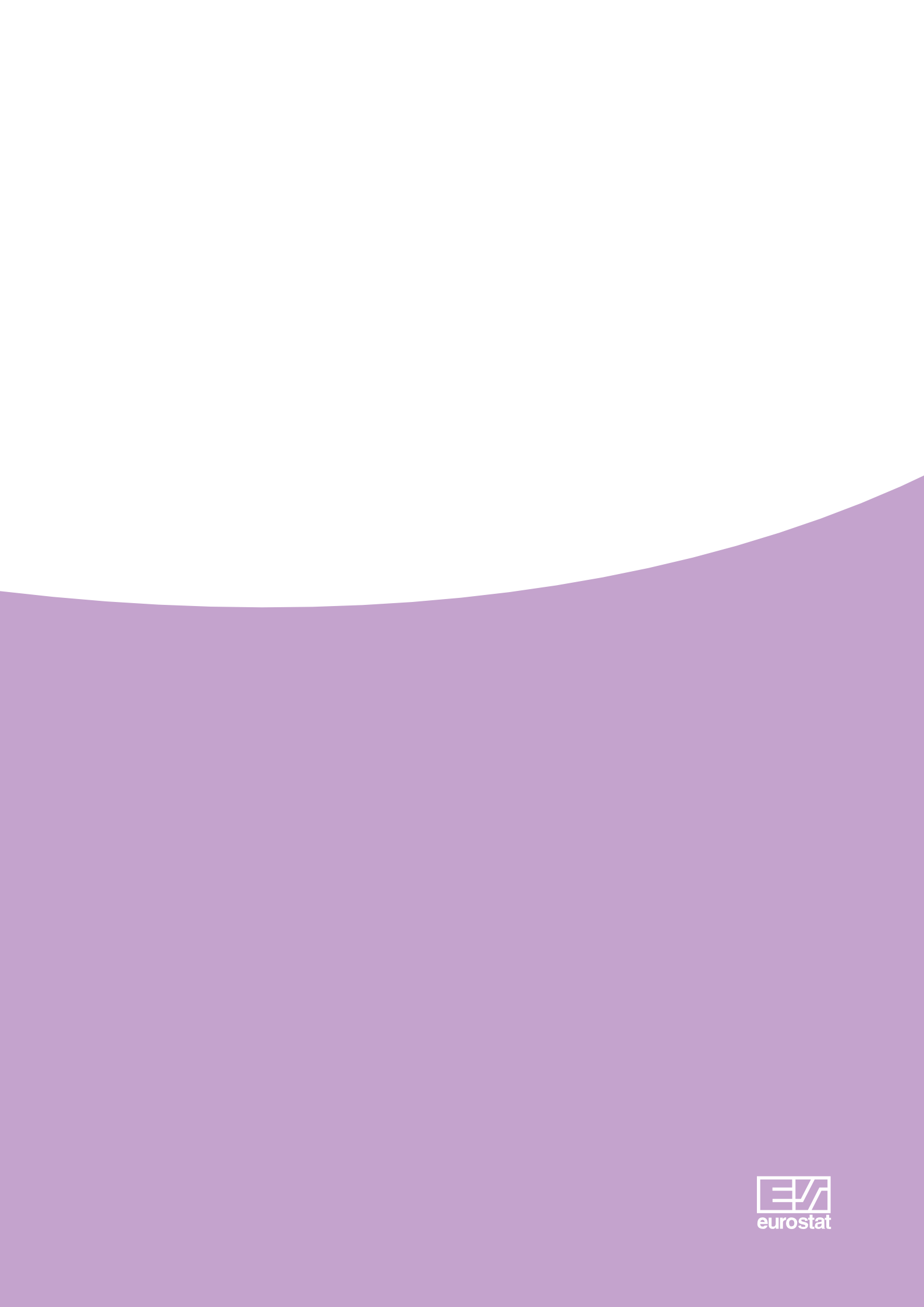 Матриці оцінюванняглава 6ВСТУПУ системі постачання та споживання принципи оцінювання є важливим елементом. Таким чином, матриці оцінювання будуть розглянуті в окремому розділі. У цьому розділі буде описуватися принципи оцінювання як зі сторони постачання, так і зі сторони споживання, а також перетворення потоків споживання в оцінювання, що відповідає оцінці з боку постачання.Як можна досягти найбільш різнорідного оцінювання потоків постачання та споживання? У цьому розділі розглядаються різні типи матриць оцінювання, які є необхідними для об'єднання різних концептів оцінювання потоку товарів. Таким чином, головний зміст цього розділу відображає головні концепції та методології укладання матриць для торгових націнок, транспортних націнок та податків без урахування субсидій на товари.Теми цього розділу пов'язані з іншими розділами цього посібника. Існує дуже важливий зв'язок з розділом про балансування, оскільки торгові та транспортні націнки також необхідно збалансувати. Більш того розділи, присвячені укладанню таблиць постачання та споживання також пов'язані з цим розділом, оскільки ці розділи охоплюють усі аспекти укладання таблиць постачання та споживання. Інший важливий зв'язок існує з розділами про таблиці постачання та споживання за постійними цінами та з розділами щодо перетворення таблиць постачання та споживання у симетричні таблиці витрат-випуску.Цей розділ поділений на чотири частини: у першій частині пояснюються концепції оцінювання системи, що потребує укладання матриць оцінювання для перетворення даних постачання та споживання з цін покупців до базових цін та навпаки. У другій та третій частинах розглядається укладання матриць торгових та транспортних націнок. І врешті решт, в останній частині обговорюється укладання матриць податків та товарів, а також субсидій на товари.Концепції оцінювання товарних потоківТранзакції оцінюються за фактичними цінами, узгодженими учасниками транзакцій. Таким чином ринкові ціни є базовим зв’язком для оцінювання у системі постачання та споживання. За відсутності ринкових транзакцій оцінювання проводиться згідно з понесеними витратами (неринкові послуги, що надаються урядом) або з посиланням на ринкові ціни для аналогічних товарів та послуг (послуги житла, де проживає володар).Концепції оцінювання у ЄСР 1995У ЄСР 1995 виділяються два головні концепції оцінювання потоків товарів та послуг: ціни покупців та базові ціни:Ціни покупців: На момент купівлі ціна покупців є ціною, яку покупець фактично виплачує за товар, включаючи будь-які податки без урахування субсидій на товари (але виключаючи податки, що вираховуються, наприклад ПДВ на товари), включаючи будь-які транспортні витрати, що виплачуються покупцем окремо для отримання поставки у вказане місце та вказаний час.Базові ціни: Базова ціна це ціна, яку виробник отримує від покупця за одиницю товару або послуги, що надається як випуск продукції, мінус будь-які податки, що сплачуються за цю одиницю як наслідок її виробництва або продажу (тобто податки на товари), плюс будь-яка субсидія, що отримується за цю одиницю як наслідок її виробництва або продажу (тобто субсидії на товари). Вона не включає будь-які транспортні витрати, які виробник подає на сплату окремо. Вона включає будь-які транспортні націнки, внесені виробником у той самий рахунок-накладну, навіть коли вони включені як окремий пункт рахунку-накладної.Різниця між двома базовими поняттями стосується таким чином торгових та транспортних націнок з одного боку та податків без урахування субсидій на товари з іншого. Ціни виробників були головною концепцією оцінювання у попередній системі національних рахунків. Коли ми вводимо поняття цін виробників, різниця між цими двома концепціями оцінювання може бути віднесена до двох факторів.Ціни виробників: Ціна виробників це ціна, яку виробник отримує від покупця за одиницю товару або послуги, що виробляється як випуск продукції мінус ПДВ, що надається покупцю у вигляді рахунку-фактури. Вона не включає будь-які транспортні витрати, які виробник подає на сплату окремо.Таким чином, відносини між різними типами цін можуть бути зображені наступним чином:Ціни покупців (виключаючи ПДВ, що утримується)             -ПДВ, що не утримується               - торгові та транспортні націнки              = Ціни виробників               - податки на товари (без ПДВ)              + Субсидії на товари              = Базові ціниТоргові та транспортні націнки це різниця між цінами покупців та виробників, а податки без урахування субсидій на товари це різниця між цінами виробників та базовими цінами. Навіть якщо концепції цін виробників більше не є частиною системи, співвідношення зберігається. В залежності від статистичних цілей оцінювання цін виробників може бути проміжним рівнем у процесі укладання. Як у таблицях постачання та споживання, так і в симетричних таблицях витрат-випуску, потік товарів та послуг має в кінці кінців оцінюватися за базовими цінами.Однак, базові дані, які використовуються для укладання таблиць постачання та споживання, мають різне оцінювання:   - Дані виробництва та випуску продукції зазвичай оцінюються за базовими цінами або цінами виробників.  - Дані щодо проміжного споживання та кінцевого використання зазвичай оцінюються за цінами покупців.     - Імпорт оцінюється за цінами СІF.      Ціна на товар, що поставляється на кордон країни, що імпортує, або ціна послуги, яка надається резиденту, до проведення оплати митних зборів або інших податків на імпорт або торгівлю та транспортних націнок у межах країни.   - Експорт оцінюється за цінами FOB.Ціна на товар на кордоні країни, що експортує, або ціна послуги, що надається нерезиденту, включаючи транспортні виплати та торгові націнки до кордону, та включаючи будь-які податки без урахування субсидій на товари, що експортуються.Структура постачання та споживання не може бути збалансована та упорядкована без відділення різних компонентів оцінювання товарних потоків. Тому завданням матриць оцінювання є пов’язати  відмінності між оцінюванням за цінами покупців та оцінюванням за базовими цінами.Матриці оцінювання включають усі потоки, які стосуються постачання та споживання торгових та транспортних націнок, а також постачання та споживання податків без урахування субсидій на товари. З точки зору постачання, матриці оцінювання необхідні для перетворення постачання з базових цін на постачання за цінами покупців, щоб таким чином мати змогу балансувати постачання та споживання за цінами покупців. З точки зору споживання, матриці оцінювання необхідні для перетворення даних за цінами покупців у базові ціни.Введення матриць оцінювання з точки зору постачання може бути дивним, оскільки аспекти оцінювання скоріше будуть розглядатися з точки зору споживання. Однак, торгові та транспортні націнки є не лише елементами, необхідними для перетворення даних використання у базові ціни, вони також є результатом діяльності, і таким чином товарами як і будь-які інші товари у системі. Таким чином торгові та транспортні націнки також необхідно збалансувати, а торгові та транспортні націнки з даних споживання, що утримуються, мають дорівнюватися торговим та транспортним націнкам, які фактично виробляються та імпортуються з боку постачання.Що стосується податків без урахування субсидій на товари, ситуація дещо відрізняється від ситуації з торговими та транспортними націнками. Податки без урахування субсидій на товари не є товарами, і тому вони не виробляються. Вони пов'язані з відповідними товарами, але через призначене оцінювання постачання за базовими цінами, вони можуть бути відокремлені від потоків випуску продукції та потоків імпорту. Їхнє включення з точки зору постачання відбувається лише тому, що існує потреба додати до постачання за базовими цінами усі компоненти для перетворення постачання у ціни покупців. Оцінювання торгових та транспортних націнок з точки зору постачання відбувається ще до податків без урахування субсидій на товари та ПДВ, що не утримується. Однак, якщо торгові та транспортні націнки оцінювати з точки зору споживання, послідовність має бути змінена, а фактори, змінені таким чином, відображатимуть цю послідовність.На Малюнку 6.1 зображено матриці оцінювання та їх роль в укладанні структури постачання та споживання. З точки зору постачання необхідні дані щодо торгових та транспортних націнок за товарами, а також дані щодо податків без урахування субсидій на товари, які класифікуються як однорідні товари. Ці матриці оцінювання потім додаються до загального постачання за базовими цінами, які отримані у загальному постачанні за цінами покупців. Цей підхід створює умови для балансування постачання та споживання за цінами покупців.Малюнок 6.1:  Роль матриць оцінювання у структурі постачання та споживання       Вирахування та перерозподіл торгових та транспортних націнок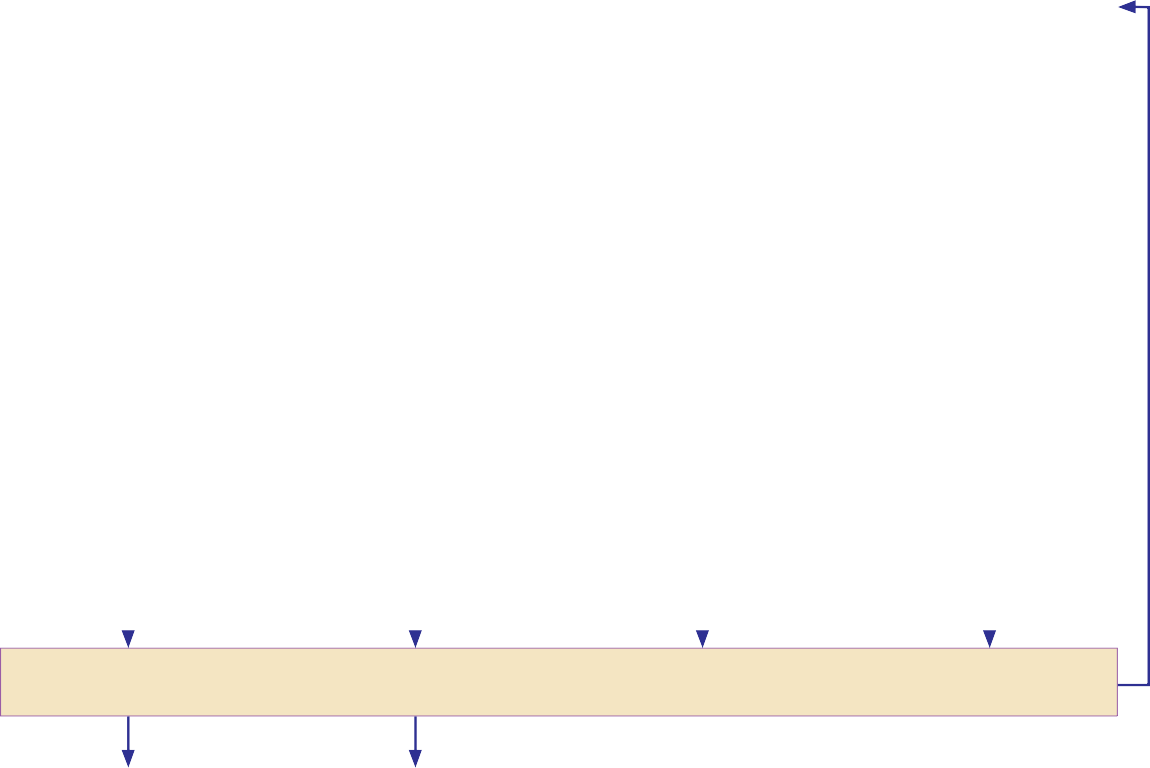 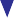 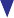 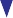 Другий тип матриць оцінювання стосується торгових та транспортних націнок та податків без урахування субсидій на товари, що включені до потоків споживання за цінами покупців. Загальна сума товарів за цими матрицями оцінювання з точки зору споживання має, звичайно, дорівнюватися загальній сумі з точки зору постачання. Вираховування цих матриць оцінювання з точки зору споживання з даних використання за цінами покупців призводить до використання даних за базовими цінами. Останнім кроком є перерозподіл по колонках торгових та транспортних націнок з точки зору споживання з обсягів товарів до товарних націнок.Необхідно зазначити, що на Малюнку 6.1 зображено базову структуру процесу укладання, що стосується матриць оцінювання. При практичному застосуванні деякі кроки можуть проводитися одночасно, а також може існувати необхідність повторного підрахування в залежності від досвіду у процедурі балансування.Також слід зазначити, що збалансована структура постачання та споживання не обов'язково завершується оцінюванням і постачання і споживання за базовими цінами. Дані споживання можуть оцінюватися за цінами покупців, а дані постачання - за базовими цінами. Однак, для аналітичних цілей дані споживання повинні мати таку саму оцінку, як і дані постачання. Також, для процесу перетворення даних постачання та споживання у симетричні дані витрат-випуску рекомендується відділення торгових та транспортних націнок та податків на товари з вирахуванням субсидій, включених у ціни покупців. Більше того для валового внутрішнього продукту, що зменшується, таблиці постачання та споживання за базовими цінами здаються найкращою основою для оцінювання.Для аналітичних цілей витрат-випуску необхідне найбільш однорідне оцінювання, оскільки відношення витрати-випуск, що вимірюються у валютних одиницях часто розглядаються як технічні співвідношення. Одиниця конкретного товару витрат має представляти ту саму «фізичну сутність» у будь-якому виробничому процесі, де вона використовується. Таким чином, оцінювання за цінами покупців є менш однорідним варіантом, оскільки долі торгових та транспортних націнок є різними по галузях, а також відрізняються від та між кінцевим використанням; те саме стосується долі податків на товари з вирахуванням субсидій. Оцінювання за цінами виробників є більш однорідним, оскільки ліквідуються різні долі торгових та транспортних націнок. Таким самим чином оцінювання за базовими цінами є більш однорідним, ніж оцінювання за цінами виробників, оскільки різні долі податків на товари з вирахуванням субсидій також ліквідуються. Таким чином базові ціни є кращим поняттям оцінювання у структурі постачання та споживання, а також є концепцією оцінювання, яку можна досягнути на практиці.Матриці оцінювання у структурі постачання та споживанняМатриці оцінювання включають інформацію щодо торгових націнок, транспортних націнок, податків на товари та субсидій на товари. Матриці оцінювання можуть бути створені одночасно з точки зору постачання та з точки зору споживання. У збалансованій системі постачання та споживання загальні суми колонок у матрицях оцінювання з точки зору постачання та матрицях оцінювання з точки зору споживання є рівні. У цьому підрозділі детально описується повний набір матриць оцінювання.У розділі 4 (Таблиця постачання) вже детально пояснювалося, як укладаються торгові та транспортні націнки з точки зору постачання. У той самий час було продемонстровано, як вектори матриць оцінювання для торгових націнок, транспортних націнок та податків з вирахуванням субсидій на товари були додані до таблиць постачання за базовими цінами для отримання загальної суми постачання за цінами покупців за товарами.Матриці оцінювання з точки зору постачанняТаблиця постачання у Таблиці 6.1 може вважатися точкою відправлення. У таблиці показано структуру постачання за базовими цінами, включаючи перетворення у ціни покупців. Ліва сторона таблиці розпочинається з внутрішнього випуску продукції різними галузями, що показує продукцію вироблену ними за базовими цінами.У таблиці постачання торгові та транспортні націнки подаються у рядку (4) для загальної суми постачання за базовими цінами. Щоб отримати ціни покупців для кожного товару, торгові та транспортні націнки мають бути переміщені з торгових та транспортних послуг до товарів, які були продані. У колонці (12) таблиці постачання, нове розміщення торгових та транспортних націнок реалізується з позитивними записами (+) у рядках товарів, що були продані та перевезені, та негативними записами (-) у рядках з торговими послугами та транспортними послугами. Загальна сума колонки (12) торгових та транспортних націнок завжди дорівнює нулю.Таблиця 6.1:     Таблиця постачання за базовими цінами, включаючи трансформування у ціни покупців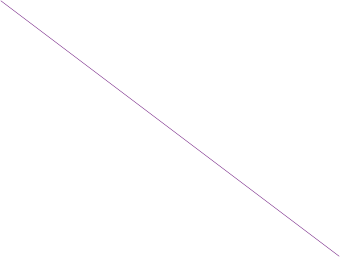 Австрія 2000Податки з вирахуванням субсидій на товари не включаються до матриці виробництва, оскільки випуск продукції оцінюється за базовими цінами. Включення імпорту СІФ за товарами призводить до загального обсягу постачання за товарами за базовими цінами (колонка 11).У колонці (13) до загального обсягу постачання за базовими цінами додається вектор податків з вирахуванням субсидій на товари. Необхідно зазначити, що податки на товари включають тип податків на додану вартість, митні податки та збори та інші податки на товари. Як наслідок, субсидії на товари включають субсидії на імпорт та інші субсидії на товари. Колонки (12) та (13) відносяться до постачання торгових та транспортних націнок за товарами та «ресурс» податків з вирахуванням субсидій на товари. Додавання цих двох колонок до загального обсягу постачання за базовими цінами призводить до загального обсягу постачання за цінами покупців у колонці (14). Вектори оцінювання для торгових та транспортних націнок та податки з вирахуванням субсидій на товари гарантують, що кінцеві товари у колонці (14) оцінюються за цінами покупців. Колонки (12) та (13) є необхідним єднальним елементом для порівняння та балансування загального обсягу постачання з загальним споживанням, обидва за ціною покупців.Для укладання торгових та транспортних націнок за товарами у колонці (12) необхідно створити додаткові матриці, які відображають матриці торгових та транспортних націнок з точки зору постачання. Структура цих матриць представлена у Таблиці. 6.2. У ній наведено випуск торгових та транспортних націнок за товарами та галузями. У таблиці надаються дані щодо галузей, які постачали торгові та транспортні націнки, класифіковані  згідно з товарами, які продавалися та транспортувалися. Загальні суми колонок цієї матриці потім вносяться у колонку (12) таблиці постачання (Таблиця 6.1).На практиці, розробка цієї матриці торгових і транспортних націнок з точки зору постачання, в залежності від джерел даних, буде розподілятися на кілька матриць згідно з типами торгової (оптова, роздрібна торгівля) та транспортної (наземний, водний, повітряний тощо) націнки. Таким чином, само по собі Таблиця 6.2 є сукупністю аналогічних матриць для кожного з різних типів торгових і транспортних націнок, що охоплюютьторгові послуги автотранспорту та мотоциклів; роздрібну торгівлю автомобільним пальним,оптову торгівлю та надання торгових послуг, за виключенням автомобілів та мотоциклів,послуги роздрібної торгівлі, за виключенням автомобілів та мотоциклів,наземний транспорт; послуги транспортування через трубопровід,послуги водного транспорту,послуги повітряного транспорту, тадодаткові й допоміжні транспортні послуги.Торгові та транспортні націнки можуть вироблятися будь-якими галузями для будь-яких матриць. Однак, об'єм випуску торгових націнок буде вироблятися торговими галузями, а об'єм транспортних націнок - транспортними галузями.Таблиця 6.2:  Торгові та транспортні націнки збоку постачанняАвстрія 2000Як і з матрицями торгових та транспортних націнок з точки зору постачання, колонка (13) таблиці 6.1 є результатом окремих підрахунків кількості та структури податків на товари з вирахуванням субсидій на товари. Колонка (6) таблиці 6.1 є сукупністю різних податків на товари та субсидій на товари.Матриці оцінювання з точки зору споживанняУ таблиці 6.3 наведено структуру таблиці споживання за цінами покупців. Ця таблиця включає три підматриці: матрицю проміжного споживання, що відображає проміжне споживання за галузями та товарами, матрицю кінцевого споживання, що відображає кінцеве використання за типами та товарами, матрицю доданої вартості, що відображає компоненті доданої вартості за галузями.Матриці проміжного споживання та кінцевого споживання оцінюються за цінами покупців, таким чином включаючи торгові та транспортні націнки й податки на товари з вирахуванням субсидій. Необхідно відзначити, що ціни покупців не включають ПДВ, що утримується. Додавання загальної суми колонки проміжного споживання (колонка 7) та загальної суми колонки кінцевого споживання (колонка 16) призводять до загального споживання за товарами за цінами покупців, які мають дорівнювати загальному постачанню за цінами покупців. Матриця доданої вартості не представляє жодного інтересу у цьому розділі і розглядається в главі 4 цього посібника. Однак, матриця доданої вартості потрібна для відображення балансу між випуском продукції за базовими цінами за галузями таблиці постачання та суми проміжного споживання та доданої вартості таблиці споживання.Перехід таблиці споживання з цін покупців на базові ціни включає розробку матриць торгових та транспортних націнок з точки зору споживання, а також матриць податків на товари з вирахуванням субсидій з точки зору споживання. У таблиці 6.4 наведено матрицю торгової й транспортної націнки з точки зору споживання. Ця матриця має ті самі обсяги, що й матриця проміжного споживання та кінцевого споживання за цінами покупців. В ній показано розміщення торгових та транспортних націнок для кожного товару по кожному елементу таблиці споживання за цінами покупців. Отже, вона вказує, наскільки торгові та транспортні націнки включені до ціни покупців, або, іншими словами, які суми необхідно відняти від ціни покупців, щоб отримати оцінювання за базовими цінами, якщо податки на товари з вирахуванням субсидій також віднімаються.Таблиця 6.3:   Таблиці споживання за цінами покупцяАвстрія 2000На практиці Таблиця 6.4 буде результатом аналогічних матриць для кожного типу визначних торгових та транспортних націнок. Оцінювання, що відрізняється між постачанням та використанням,зважаючи на торгові та транспортні націнки, можливе лише у випадку (матеріальних) товарів, але не послуг. Таким чином, матриця торгових і транспортних націнок з точки зору споживання включатиме лише записи у частині товарів класифікації товарів, що застосовується. Вона також включатиме непідготовлені товари програмного забезпечення, які класифікуються у частині послуг Європейської класифікації товарів.Колонка (17) в нижній частині Таблиці 6.4 має дорівнювати загальному обсягу постачання торгових та транспортних націнок, як відображено у колонках (12) та (13) Таблиці постачання 6.1. Оскільки інформаційна основа для створення Таблиці 6.4 зазвичай дуже бідна, може знадобитися певне балансування між постачанням та споживанням торгових та транспортних націнок. Більш того, згідно з доступною базою даних може виникнути потреба розпочати Таблицю 6.4, щоб досягти оцінку загальних торгових та транспортних націнок за товарами. У такому випадку оцінки з точки зору споживання мають перевірятися даними з точки зору постачання або принаймні правдоподібності. У випадку, якщо дані з точки зору постачання отримані першими, ці дані будуть служити основою для розподілення торгових та транспортних націнок за різними категоріями споживання. Однак, необхідно відзначити, що все одно може потребуватися певне балансування для досягнення правдоподібних відношень для необхідного зв'язку між оцінкою постачання та оцінкою споживання.Таблиця 6.4:    Матриці оцінювання з точки зору споживання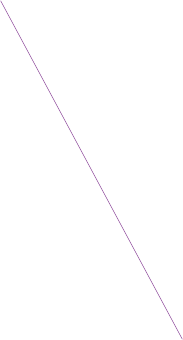 Націнки оптової торгівліНацінки роздрібної торгівліТранспортні націнкиІнші податки на товари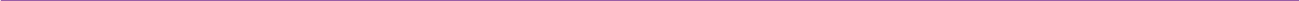 Субсидії на товариПДВ, що не утримуєтьсяТоргові та транспортні націнкиПодатки на товари за вирахуванням субсидійАвстрія 2000Як вказано у главі стосовно балансування, краще проводити балансування в один етап і балансувати націнки постачання та споживання, податків/субсидій на товари, інші товари одночасно. Незалежно від того, як проводиться на практиці одночасно чи покрокове, постачання торгових та транспортних націнок має дорівнювати використанню, і більш того співвідношення між даними споживання за цінами покупців має бути правдоподібним при порівнянні з даними споживання за базовими цінами.Після розробки матриці 6.4 наступним кроком буде віднімання торгових та транспортних націнок від кожного запису у таблиці споживання. Більш того важливим є перерозподіл віднятих торгових й транспортних націнок до конкретних товарів торгових та транспортних послуг, які відмічаються в класифікації товарів, що застосовується.Так само має оцінюватися матриця податків на товари з вирахуванням субсидій с точки зору споживання. Компонування цієї таблиці є таким самим як і для матриці торгових і транспортних націнок з точки зору споживання, що відображено в Таблиці 6.4. В цій таблиці відображено кількість податків на товари з вирахуванням субсидій, що включені до ціни покупців. Для оцінювання цих даних необхідно застосовувати співвідношення між значенням або фізичною кількістю та ставкою податку для конкретного товару.Матриці податків та субсидій на товари будуть результатом одноразового підрахунку для кожного податку/субсидії на товар. На відміну від торгових і транспортних націнок, у даному випадку не потрібна конкретна інформація щодо каналів розповсюдження або транспортних поставок; має бути визначене лише співвідношення між товаром та податком/субсидією, що з ним пов'язані. Однак, для оцінювання таблиці 6.5 можуть знадобитися додаткові детальні підрахунки, оскільки товари, які оподатковуються, можуть бути лише частиною товарної групи, що визначається на рівні класифікації (див. також Розділ 2).Податки на товари з вирахуванням субсидій, що мають бути відняті від цін покупців з точки зору споживання, мають дорівнювати податкам з вирахуванням субсидій на товари, що отримуються урядом за вимірюються на основі нарахувань. Кількості податків на товари, що отримуються, та субсидій на товари, що виплачуються урядом, формують «постачання» податків на товари та субсидій на товари, як відображено у колонці (13) таблиці 6.1.               Таблиця 6.5:   Таблиця споживання за базовими цінами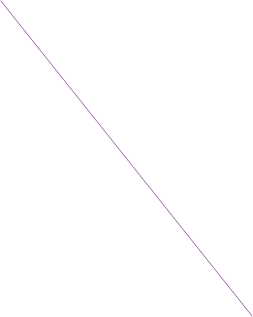              Австрія 2000Подібно до випадків торгових та транспортних націнок, розрахунки податків з вирахуванням субсидій на товари можуть також розпочинатися з точки зору споживання, а потім кількості податків/субсидій на товари за видами товарів зміщуються в сторону постачання. Однак, як пояснювалося вище, кількість податків/субсидій на товари, визначених з точки зору споживання має дорівнювати відповідним виплатам/ витратам у державних звітах, не лише у сумі, але для кожного типу податку/субсидії. Отже, рекомендується спочатку визначити відповідні кількості для кожного податку/субсидії на товари та внести дані у колонку (6) таблиці 6.1.Однак, існує один тип податку на товар, який зазвичай неможливо розпочати з точки зору постачання, і це стосується ПДВ, що не утримується. Звичайно, державні прибутки від загального ПДВ будуть доступні, але не за типами товарів. Структурування ПДВ за товарами має оцінюватися з точки зору споживання через визначення усіх категорій користувачів, не звільнених від утримання ПДВ, а також для застосування відповідної податкової ставки до усіх їхніх покупок товарів.Після оцінювання Таблиці 6.5, дані мають бути відняті від даних споживання за цінами покупців та вказані як окремий рядок у таблиці споживання (див. розділ 6.5 стосовно ПДВ).Після цих кроків таблиця споживання переробляється в оцінювання за базовими цінами за такою самою концепцією оцінювання, як і в таблиці постачання. В Таблиці 6.6 проілюстровано отриману таблицю споживання. В Таблиці 6.6 торгові та транспортні націнки були відняті і показані тут під певними торговими і транспортними товарами (СРА 50, 51, 52 тощо). Слід зазначити, що товарообіг, що тепер оцінюється за базовими цінами, все ще не розрізняє внутрішні та імпортні товари. Розробка матриць імпорту пояснюється в главі 9.Оцінка торгових та транспортних націнок є важливим кроком при складанні таблиць постачання та споживання. Суми, що застосовуються, дуже суттєві, особливо це стосується торгових націнок. Ситуація з даними для укладання матриць оцінювання часто дуже погана. Тому були зроблені ймовірні припущення. Також може мати сенс зробити вихідне оцінювання для року з кращою ситуацією з даними, що надалі може використовуватися для наступних років.Матриці оцінювання не лише невід'ємна частина матриць, що оцінюються у структурі постачання та споживання, але вони також тісно пов'язані з даними щодо товарів, до яких вони відносяться. Укладання матриць оцінювання має бути інтегрованим у загальний процес розробки, і окремо в процедуру балансування.Торгові націнкиОптові та роздрібні торговці фактично купують та продають товари. Однак, товари, що купуються, не вважаються частиною проміжного споживання у випадку, якщо вони перепродаються після мінімальної обробки, наприклад, сортування, чистка та пакування. Оптові та роздрібні торговці вважаються такими, що надають послуги. Їх випуск продукції вимірюється загальною вартістю торгових націнок, що реалізується з товарами, які вони купують для повторного продажу.Визначення та типи торгових націнокВ ЄСР 1995 торгова націнка визначається наступним чином:Торгова націнка це різниця між фактичною та нарахованою ціною, що встановлюється на товар, який купується для повторного продажу, та ціною, яку має сплатити дистриб'ютор для заміни товару у момент, коли він продається або іншим способом передається. За домовленістю номінальні прибутки та збитки у торгову націнку не включаються. Однак, на практиці джерела даних можуть не надавати змогу для відокремлення усіх номінальних прибутків та збитків. Торгові націнки оцінюються за базовими цінами.Концепція торгових націнок може застосовуватися до поодиноких товарів, торгової діяльності статистичної одиниці, торгової діяльності галузей та до загальної торгової діяльності в економіці.На практиці, торгові націнки отримуються як різниця між торговельними цінами та вартістю товару, що купується для повторного продажу, упорядкованими змінами в наявності (якщо можливо, упорядковані номінальними прибутками і збитками):Торговельна ціна (за базовими цінами)- Вартість товарів, що придбані для повторного продажу (за цінами покупців)- Наявність товару для продажу на початку періоду (за цінами покупців)+ Наявність товару для продажу наприкінці періоду (за цінами покупців)= Торгівельна націнка (за базовими цінами)Зазвичай для встановлення торгових націнок, для окремих товарів, галузей чи економіки загалом, дані щодо торговельних продажів (товарообіг), дані щодо товарів, що купуються для повторного продажу та товарні запаси на початку та в кінці періоду, мають бути доступними. Зазвичай, структурна статистика комерційної діяльності або спеціальні дослідження торгівлі надають такі дані на рівні галузей. Однак, торгівля також є важливим вторинним видом діяльності майже усіх галузей.Торговельна діяльність у системі вимірюється торговими націнками, незалежно від того, чи нараховуються вони торговцями, як частина їхньої основної діяльності, чи іншими галузями, як частина їхнього вторинного випуску продукції.Торгівля визначається як повторний продаж товарів без будь-якого перетворення. Однак, певні операції (маніпуляції), які асоціюються з торгівлею, включені у визначення торгівлі, наприклад, сортування, змішування, розділення великих об'ємів та перепакування для розповсюдження у менших партіях. Інші послуги можуть також бути включені, якщо не внесені до рахунка-фактури окремо, як монтаж на місці.Торгові послуги зазвичай розділяються на оптову та роздрібну торгівлі. Оптова торгівля це перепродаж (продаж без перетворення) нових товарів або товарів, що були у вжитку, роздрібним торговцям, промисловим, комерційним, інституційним або професійним користувачам, або іншим оптовим торговцям. Роздрібна торгівля це перепродаж (продаж без перетворення) нових товарів або товарів, що були у вжитку, переважно широкому загалу для особистого використання або застосування у домашньому господарстві, або утилізації. Це розділення є важливим з точки зору розподілу торгових націнок за категоріями використання. Однак, це розділення не завжди легко побачити.Коли торгові націнки отримуються зі структурної статистики комерційної діяльності або подібних джерел, вони включають торгові послуги, які не повинні розглядатися як торгові націнки. Це стосується торгових послуг на товари, що вже були вжиті, відходів та брухту. Також торгові послуги не розглядаються як частина торгових націнок,, коли внутрішні підприємства купують товари в країні А та продають їх країні Б, оскільки ці націнки не є частиною різниці між постачанням та споживанням товарів. Ці торгові послуги (транзитна торгівля) мають розглядатися як послуги експорту.Через концепції оцінювання імпорту (СІФ), імпорт торгових націнок не має розглядатися.Укладання матриць торгових націнокДеякі країни збирають дані з щорічних досліджень комерційної діяльності, що охоплюють націнки за типами товарів, які заробляють оптові торговці, роздрібні торговці та торговці автомобілями, а також загальні закупівлі і продажі товарів та послуг, що продаються для усіх галузей. Однак, у багатьох випадках торгові націнки на товари не можливо отримати з досліджень.Матриці торгових націнок з точки зору постачанняЯк вже зазначалося вище, завдяки доступності джерел даних, можна розпочати укладання матриць торгових націнок з точки зору постачання або споживання. З точки зору споживання початок означає, що оцінювання проводиться на долі торгових націнок, які включені у кожний елемент таблиці споживання за цінами покупців. Такі долі залежать від типового коефіцієнту націнки на товар та долі потоку споживання, що передається через торгові канали. Зазвичай, така інформація не може бути зібрана через опитування підприємств та інших користувачів, оскільки вони можливо мають інформацію лише стосовно останнього етапу в каналі розповсюдження (де вони придбали товар), але без жодної інформації щодо більш ранніх етапів, і навіть на цьому останньому етапі вони не знають коефіцієнт націнки, що був їм представлений. Тому необхідно робити ймовірні припущення щодо коефіцієнту націнки та долі покупок через канали розповсюдження.Здається досить логічним починати укладання з точки зору постачання, що надасть дані щодо загальної кількості торгових націнок за товарами, які виробляються внутрішніми галузями промисловості. Принаймні структурна статистика комерційної діяльності або спеціальні дослідження торгівлі нададуть дані щодо загальних торгових націнок за галузями, які потім перетворяться у дані за товарами. Початок з точки зору постачання дозволяє перевірити припущення, зроблені, коли для оцінювання або перевірки даних споживання застосовувався метод товарообігу. Також у випадку вихідних оцінок рекомендується підраховувати повний спектр матриць торгових націнок з точки зору постачання та споживання за допомогою усіх доступних джерел даних і таким чином створювати основу для наступних етапів підрахунків. Немає потреби повторювати, що постачання та споживання торгових націнок за товарами мають бути рівними в кінці.Дані щодо торгових націнок, вироблених за товарами, зазвичай не представлені у дослідженнях. Якби було навпаки, ці дані можна було б вводити у таблиці постачання. Звичайно, необхідно узгоджувати номінальні прибутки та збитки, а також будь-які доповнення, для забезпечення повного покриття постачання торгової націнки через неповні звіти, тіньову економіку, та подібні регулювання національних рахунків. У більшості випадків розглядаються лише дані за галузями без розподілу за товарами та/або оптовою та роздрібною торгівлею.Дані, що зазвичай доступні, є такими, що загальні торгові націнки за галузями можуть бути отримані: а саме товарообіг, загальна вартість товарів, придбаних для перепродажу та зміни у товарних запасах. Необхідно перевірити, чи охоплюють доступні дані усі галузі, оскільки торгівля є видом діяльності, який проводиться майже усіма галузями. В іншому випадку необхідно провести спеціальні оцінювання. Наприклад, може статися, що для певних галузей відомий лише загальний випуск, без розподілу між торговим випуском та іншими випусками. У таких випадках оцінювання, що базуються на ймовірних припущеннях, мають бути проведені для отримування даних щодо загальних торгових націнок економіки. Торгівля також є важливим вторинним продуктом у багатьох галузях надання послуг, окрім саме торгівлі, від перукарень до музеїв, від готелів до розважальної та спортивної індустрії.Для перетворення торгових націнок за галузями у торгові націнки за товарами необхідно поділити торгові націнки за кожною галуззю на торгові націнки за товарами, зважаючи на діапазон та долю товарів, що продаються, та коефіцієнт націнки, пов'язаний з кожним товаром. Крім того, важливо поділити торгові націнки на торгові націнки оптової та роздрібної торгівлі. Очевидно, що це перетворення не може бути проведено в один етап, оскільки інформація не є безпосередньо доступною. За такої трансформації необхідні долі товарів, що продаються, а також типові коефіцієнти націнок на кожний товар, та долі оптової та роздрібної торгівлі по кожному товару. Тому рекомендується проводити це поступово і починати з товарообігу.Дані товарообігу (прибуток) за галузями є початковими даними для отримування торгових націнок за галузями. Такі дані доступні лише для тих галузей, які охоплюються структурною статистикою комерційної діяльності. Першим кроком має бути відділення торгових доходів на товарообіг оптової торгівлі та товарообіг роздрібної торгівлі. У структурній статистиці комерційної діяльності різниця між товарообігом оптової та роздрібної торгівлі досліджується у торгових галузях, але не в інших. Однак, навіть у випадках, коли товарообіг має повідомлятися окремо для оптової та роздрібної торгівлі, може бути відсутня потреба у розрізненні вартості товарів, що купуються для перепродажу, між оптовою та роздрібною торгівлею. Таким чином торгові націнки за галузями, поділені на торгові націнки оптової та роздрібної торгівлі, не можуть бути прямо отримані на основі таких даних досліджень.Будь-яка галузь може надавати послуги оптової та роздрібної торгівлі. Це стосується торгових галузей, а також усіх інших галузей. Важливість таких випадків залежить від типу галузі.Розподілення торгових доходів на товарообіг оптової та роздрібної торгівлі має бути проведено за допомогою ймовірних припущень, якщо відсутні дані на основі досліджень. Наприклад, можливо припустити, що товарообіг ресторанів та готелів буде можливо товарообігом роздрібної торгівлі, те саме стосується і товарообігу перукарень, кінотеатрів та театрів. З іншого боку, торгова діяльність рекламних агентів буде скоріше за все оптовою торгівлею. У виробництві ситуація більш складна, оскільки у багатьох галузях торгова діяльність охоплює як оптову, так і роздрібну торгівлю, але більша частина торгової діяльності можливо буде оптовою. Виробничі галузі торгують тими самими товарами, які вони виробляють, або супутніми товарами, і така торгівля, як правило, є оптовою. Ці галузі також є імпортерами таких товарів, що теж зазвичай класифікується як оптова торгівля. З іншого боку, існують галузі, в яких може мати сенс групування за розміром для адекватного визначення типу торгівлі. Наприклад, хлібобулочна галузь: торгівля маленьких пекарень є зазвичай роздрібною торгівлею, в той час коли торгівля більших пекарень можливо є оптовою.Різниця між оптовою та роздрібною торгівлями стосується усіх галузей, навіть якщо у галузі на практиці відбувається лише оптова чи роздрібна торгівля. Галузі оптової торгівлі класифікуються у класифікації галузей ЄКВЕД версія 1 під розділом 51, а галузі роздрібної торгівлі під розділом 52. Однак, необхідно зазначити,що розділ 51 охоплює комісійну торгівлю, яка не є частиною торгових націнок. Більше того, необхідно зазначити, що розділ 50 «Продаж, обслуговування та ремонт автомобілів та мотоциклів (включаючи запасні частини та аксесуари), та роздрібна торгівля автомобільним пальним» поєднує оптову та роздрібну торгову діяльність, а також неторгову діяльність, та має розглядатися відповідно.Другим кроком буде розподіл товарообігу за товарами, що призведе до утворення двох матриць товарообігу галузей за товарами, одна для товарообігу оптової торгівлі, друга - для роздрібної торгівлі (Таблиця 6.6). Джерела даних для цього етапу також досить бідні. Може статися, що такі дані досліджуються для торгових галузей, але не для інших. І знову потрібні ймовірні припущення. Не буде помилкою припустити, що, наприклад, перукар торгує косметичними засобами, готелі торгують сувенірами, газетами, журналами, їжею, напоями, а музеї торгують книгами, мультимедійними товарами, тощо. Однак, долю кожної товарної групи ще потрібно визначити. Загальне правило полягає в тому, що робота на певному рівні деталізації надає ймовірні результати у сукупності, навіть якщо доступна лише обмежена інформація.Для деяких галузей оцінювання товарообігу є важким завданням. Це стосується багатьох гілок у торгових галузях, де зазвичай продається велика кількість товарів, таких як неспеціалізована торгівля, але також і в спеціалізованих гілках. З іншого боку, існують деякі гілки, де можна легко зробити ймовірні припущення на основі торгової схеми, наприклад, торгівля взуттям, де приблизно 80-90% товарообігу буде пов'язано зі взуттям, а інша частина з текстилем, супутніми товарами для взуття, товарами для чистки тощо. Звісно, легше зробити певні оцінювання для роздрібних гілок у порівнянні з оптовими, оскільки перші краще відомі з повсякденного життя та є більш однорідними (за винятком супермаркетів та інших неспеціалізованих роздрібних торговців). Більш того, існує можливість отримати певні дані з торгових мереж, де подається детальна інформація щодо товарів, які продаються, завдяки комп'ютеризації їхньої комерційної діяльності.Таблиця 6.6:    Матриці товарообігу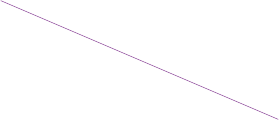 Оптові гілки зазвичай складніші через вищий рівень неоднорідності. Звичайно існують гілки з чіткою концентрацією на одній чи кількох групах товарів, наприклад оптова торгівля автомобілями, оптова торгівля нафти-сирцю, та деякі інші. З іншого боку існують гілки з дуже широкими групами товарів, що продаються, та інші з вищим рівнем спеціалізації. Через це досить складно досягти ймовірних оцінювань, а деякі окремі одиниці інформації щодо певних одиниць можуть не бути показовими для усієї гілки. Також у виробництві важко оцінити структуру товарообігу за товарами, що продаються, без будь-якої інформації, оскільки спеціалізація може бути дуже високою. Знову можна спробувати отримати інформацію, роблячи запит стосовно обраних одиниць з суттєвими рівнями товарообігу.Уклавши подвійні матриці товарообігу, можна перевірити товарообіг з постачанням товарів (внутрішнє виробництво чи імпорт), а також співвідношення між оптовим та роздрібним товарообігом. Ці співвідношення будуть відрізнятися в залежності від товарів, особливо між споживачами, проміжними та основними товарами. Такі перевірки мають гарантувати, що товарообіг, який оцінювався, має правдоподібне співвідношення з постачанням товарів. Так, наприклад, не має бути великого обсягу роздрібного товарообігу проміжних та основних товарів, оптовий товарообіг зазвичай не буде набагато вищим ніж внутрішнє виробництво плюс імпорт (плюс оптові націнки), роздрібний товарообіг споживчих товарів не має бути вищим, ніж витрати домашніх господарств на такі товари. Однак, для певних товарів існують виключення із загальних правил. Наприклад, це стосується випадків, коли товар продається двічі у межах одного ланцюга розповсюдження. Це може стосуватися випадків в оптовій торгівлі, коли імпорт проводиться одним оптовим торговцем, і потім продається іншому (регіональному) оптовому торговцю.Встановивши матриці товарообігу, наступний крок полягає у перетворенні цих даних у дані націнки. Це можна зробити за допомогою множення матриці товарообігу на можливий коефіцієнт товарної націнки. Коефіцієнт націнки визначається як доля торгової націнки у відношенні до товарообігу. Такі коефіцієнти націнки можуть біти визначені на рівні товарів (груп товарів) або на рівні галузей, які надають інформацію щодо середньої націнки у галузі.При трансформуванні матриць товарообігу ми маємо два варіанти: ми можемо застосувати до кожної галузі середню націнку цієї конкретної галузі до усіх товарів, що продаються, або ми можемо застосувати коефіцієнт націнки для певного товару до усього товарообігу товару незалежно від галузі. Перший підхід використовує ідею технології галузі, а другий - технології товару. Таким чином, питання, яке ми розглянемо, полягає в тому, яка з цих альтернатив є більш наближеною до реальності. Звичайно, необхідно брати до уваги різницю між оптовою та роздрібною торгівлею.Аналізуючи торгові дані необхідно враховувати, що коефіцієнти націнок різняться між оптовою та роздрібною торгівлею, а також між оптовою та роздрібною торгівлею між різними торговими гілками. Беручи гілки роздрібної торгівлі за приклади, зазвичай коефіцієнти націнок заправок нижчі, ніж коефіцієнти націнок гілки торгівлі їжею та напоями, а коефіцієнти торгівлі косметичними та фармацевтичними товарами вищі, ніж предметами домашнього вжитку, тощо. Зазвичай, коефіцієнти націнок оптової торгівлі нижчі, ніж відповідні коефіцієнти націнок роздрібної торгівлі. Якщо типові коефіцієнти націнок відрізняються в залежності від гілки торгівлі, а гілки торгівлі мають певні торгові схеми, можна зробити висновок, що коефіцієнти торгових націнок тісно пов'язані з товарами, що продаються. Таким чином, припущення, щодо коефіцієнтів націнок на певні товари, здається більш відповідним у перетворенні матриць товарообігу.Таким чином, наступним кроком буде вивчення джерел коефіцієнтів товарних націнок на певні товари як для оптової, так і для роздрібної торгівлі. Одним із можливих джерел може бути порівняння та пов’язання  цін, що спостерігаються в індексі цін споживача (регулюється ПДВ) та за наявності в індексі цін оптової торгівлі. Для порівняльних та показових товарів можна вивести типовий коефіцієнт товарної націнки для роздрібної націнки. Те саме можна зробити і за допомогою використання цінових даних з індексу цін виробництва та порівняти їх з інформацією індексу цін оптової торгівлі, що надасть приблизні дані для коефіцієнтів націнок оптової торгівлі. У випадку регульованих цін, рівні цін можуть також застосовуватися у різних каналах розповсюдження. Зрозуміло, що не усі такі джерела можуть бути вичерпними, а порівняльна робота може бути дуже громіздкою.Легше використовувати коефіцієнти націнок гілок незалежної торгівлі як приблизні значення коефіцієнтів товарних націнок. Отже, можна використовувати коефіцієнт націнки гілки роздрібної торгівлі взуттям як типовий коефіцієнт роздрібної торгівлі взуттям. Це можливо для торгових галузей, які визначаються товарами, що продаються (спеціалізована торгівля), та у випадках, коли домінує одна група товару. Звичайно, потрібні детальні дані торгових гілок.Після встановлення набору коефіцієнтів націнок для певного товару, можна провести множення матриці товарообігу на основі припущення, що ці торгові націнки на певний товар є дійсними для усіх галузей, що продають цей товар. Наступним кроком буде порівняння торгових націнок в оптовій та роздрібній торгівлі за галузями (оцінюються за товарами і оптова і роздрібна торгівлі) з дослідженням (або підрахуванням) торгових націнок за галузями. В ідеалі між двома сумами не має бути різниці. Однак, відмінності будуть. Причинами відмінностей можуть бути помилки у матриці товарообігу, у розподілі між оптовою та роздрібною торгівлею, у припущених або отриманих коефіцієнтах торгових націнок та в тому, що припущення щодо «товарної технології» може бути неправильним.Відмінності необхідно проаналізувати, та необхідно внести відповідні зміни в дані. Мета полягає в мінімізації відмінностей, і таким чином в отримуванні найбільш наближеної торгової схеми кожної галузі до заданих загальних сум. У певних галузях припущення щодо торгових коефіцієнтів певних товарів можуть бути неправильними. Одним з прикладів можуть бути поштові організації, де середній коефіцієнт націнки може бути значно вищим, ніж в спеціалізованих торгових гілках. Тут різниця між оцінюваною націнкою та заданими сумами може біти досить високою, що відображає той факт, що базове припущення могло бути неправильним.Завдання укладача матриць торгових націнок полягає в тому, щоб перевірити дані та зроблені припущення. В кінці залишиться певна різниця, яка має бути пропорційно розподілена між товарами, щоб оцінювані торгові націнки дорівнювалися заданим сумам за галузями. Цим забезпечується ієрархія коефіцієнтів націнок на певні товари, навіть якщо абсолютні рівні (див. приклад з поштовими організаціями) відрізняються між галузями.У малюнку 6.2 підсумовуються кроки оцінювання, які необхідно зробити для отримання матриць торгових націнок з точки зору постачання. Необхідно зважати на те, що під час реалізації цих кроків в укладанні матриць торгових націнок з точки зору постачання необхідно працювати з великою кількістю змін. Це стосується слабких джерел даних, але також і з величезними змінами в торгових галузях, як з точки зору мінливих форм надання торгових послуг, постійної концентрації в гілках роздрібної торгівлі, збільшення розмірів магазинів, так і зі зростаючою важливістю Інтернет-торгівлі, та через інші причини. Більш того величини торгових націнок дуже високі. Для певних товарів торгові націнки можуть сягати більш ніж 100% від загального постачання за базовими цінами.Незважаючи на цю невизначеність, процес оцінювання, як пояснюється тут, має певні важливі переваги: він дозволяє перевіряти товарообіг за товарами, а також торгові націнки за товарами з постачанням цих товарів; він також підтримує оцінювання товарного потоку з урахуванням обсягу загальних торгових націнок за товарами, каналів розповсюдження, а також бере до уваги коефіцієнти націнки, що припускаються. Цьому методу укладання необхідно максимально слідувати в залежності від джерел даних, чи принаймні для вихідних підрахунків.Малюнок 6.2: Процес укладання торгових націнок з точки зору постачання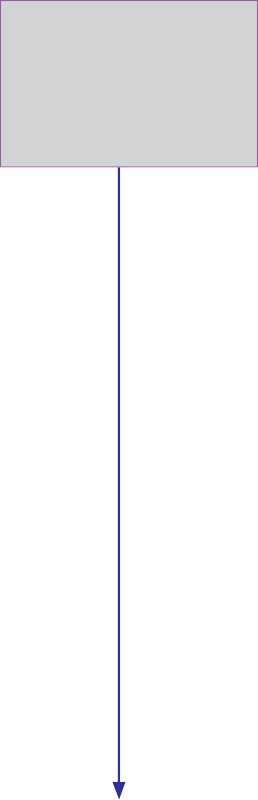 Загальна оцінкаторгових націнокза галуззюТоргові націнки за товарами та галузями для оптової торгівлі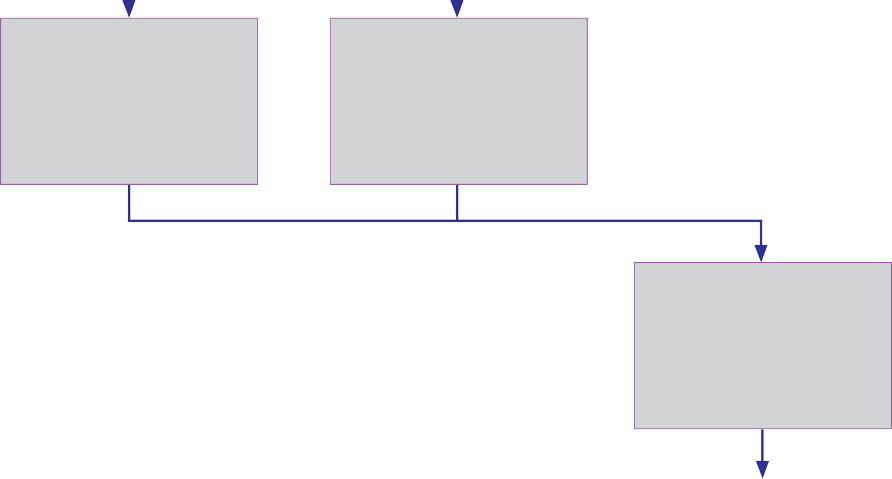 Торгові націнки за товарами та галузями для роздрібної торгівлі					                                    Торгові націнки за                                                                                                                                                 товарами та галузямиНеобхідно пам'ятати, що в ці матриці торгових націнок включаються лише ті торгові націнки, які створюють різницю між споживанням за цінами покупців та постачанням за базовими цінами. Торгові послуги, пов'язані з товарами, що були у вжитку, брухтом та відходами або подібними речами не розглядаються, оскільки товари мають розглядатися окремо. Також необхідно відділяти послуги транзитної торгівлі.Матриці торгових націнок з точки зору споживанняДля трансформування таблиць споживання за цінами покупців у базові ціни необхідно відняти торгові й транспортні націнки, а також податки на чистий продукт. У цьому підрозділі розглядається підрахування матриць торгових націнок з точки зору споживання, як зображено в Таблиці 6.4. Ці матриці показують кількість торгових націнок за товарами та галузями, а також кінцеве використання.Дані, доступні для матриць з точки зору споживання, здаються навіть гіршими ніж для матриць з точки зору постачання, через той простий факт, що покупці товарів не знають долі торгових націнок у ціні, яку вони сплачують. Іноді вони навіть не знають, купили вони у продавця, чи ні. Лише у явних випадках, коли покупець купує в роздрібному магазині  чи у оптового торговця, покупець знає, що сплачена ціна включає певну торгову націнку, але не знаючи кількості включеної націнки. Усі канали розповсюдження до кінцевого продавця повністю невідомі покупцеві.Підрахунки матриць торгових націнок з точки зору споживання мають базуватися на ймовірних припущеннях  та бути збалансованими з вирахуваним загальним постачанням торгових націнок. В ідеалі можуть бути необхідні наступні типи інформації:для кожного окремого елементу таблиці споживання доля покупок, що були проведені через торгівлю (для усіх кроків по каналу розповсюдження);відповідні коефіцієнти націнок на товари.Невідомим компонентом є канал розповсюдження. Також існує можливість, що коефіцієнт націнки на певні товари буде відрізнятися в залежності від користувача. Тому необхідно зробити ймовірні припущення. Також в гру вступають відмінності між оптовою та роздрібною торгівлями. Як вже пояснювалося, відмінності стосуються не розміру коефіцієнту націнки і не кількості товарів, що продаються, а стосується типу покупця торгової послуги (значні відмінності між галузями та покупцями).Можна припустити, що при проміжному споживанні частіше застосовуються торгові націнки оптової торгівлі і дуже мало торгових націнок роздрібної торгівлі (наприклад, купівля канцелярських товарів для дрібної промисловості, малі магазини та невеликі підприємства). З іншого боку, можна припустити, що більшість торгових націнок роздрібної торгівлі можуть бути розподілені на витрати особистого споживання, з певними виключеннями, коли покупці мають прямий доступ до каналу оптової торгівлі. Звичайно певна частина витрат покупців на товари може не включати торгові послуги, коли товари купуються безпосередньо у виробника товару (наприклад, пекарні, кравці тощо). Ситуація може суттєво відрізнятися для послуг оптової торгівлі, пов'язаних з приватним споживанням. Деякі товари, що купуються через роздрібну торгівлю, можуть доставлятися від оптових торговців, а інші безпосередньо від виробників товарів.Подібне може бути застосоване і до формування капіталу, для якого найбільш важливими є канали оптової торгівлі, і в незначній мірі для каналів роздрібної торгівлі (наприклад, матеріальні цінності, невелике обладнання).Тільки в інвентаризаціях включені націнки оптової торгівлі, але не націнки роздрібної торгівлі. Більше того, націнки оптової торгівлі можуть розподілятися на інвестиційні запаси і на торгові запаси, але не на запаси випуску продукції. Зміни в інвентаризаціях за звітній період відбуваються як результат запасу на початку та поповнень чи зменшень протягом звітного періоду. Не має існувати розподіл торгових націнок на запаси на початку періоду, оскільки лиш торгові націнки, що встановлюються протягом періоду мають бути розподілені, але не торгові націнки, що встановлювалися протягом попередніх років. Таким чином, торгові націнки можуть встановлюватися на додатки до запасів. З іншого боку, вилучення з запасів за той самий звітній період є збільшеннями проміжним витрат або кінцевого споживання. У випадку вилучення, товари переміщуються з запасів до «справжнього» споживання та разом з товарами переміщуються й націнки.Для експорту можна припустити, що застосовуються націнки оптової торгівлі, з деякими виключеннями, більшість стосується товарів, що купуються мандруючими нерезидентами (туристами). Якщо статистика ПДВ доступна, тоді  можна обґрунтовувати оцінювання на даних обігу експорту, що повідомляються торговою індустрією. Таким чином, не буде охоплюватися експортна торгівля товарами за галузями, окрім торгівлі.Деякі з більш загальних розмірковувань стосуються долі імпорту (тобто імпортовані товари скоріше будуть куплені через оптову торгівлю), розмірів підприємств у різних галузях (тобто менші підприємства можуть купити певні товари через роздрібну торгівлю) тощо.Розподілення торгових націнок по елементам разового споживання має реалізовуватися поетапно, починаючи з потоків, для яких найкращою інформацією є дані або припущення, що здаються найбільш ймовірними. На цьому першому етапі націнки, вирахувані у товарообігу, також застосовуються як і інформація, яка отримується зі статистики ПДВ. Після цього етапу, ці націнки/елементи споживання будуть розподілені, що може базуватися лише  на припущеннях. Для усіх цих етапів загальне постачання торгових націнок з підрахунків з точки зору постачання формує обмеження.На усіх цих етапах деталі, доступні з точки зору постачання, мають максимально використовуватися, особливо це стосується деталей щодо товарів. Створені матриці торгової націнки з точки зору використання мають бути перевірені на загальну правдоподібність, як з точки зору співвідношення між розподіленими торговими націнками оптової та роздрібної торгівлі, так і стосовно відношень між даними споживання за цінами покупців та розподіленими торговими націнками. Може статися, що дані щодо націнки з точки зору постачання, які засновані на цих перевірках, також будуть змінені.Після укладання матриць торгової націнки з точки зору кінцевого споживання, ці матриці мають відніматися з матриць споживання за цінами покупців, а значення націнок для кожної галузі та категорія кінцевого споживання, сукупні та розподілені за торговим націнкам на товари згідно з класифікаціями товарів. Торгові націнки оптової торгівлі мають бути розподілені згідно з розділом 51 КПВЕД, а націнки роздрібної торгівлі - з розділом 52. Однак, торгові націнки оптової та роздрібної торгівлі на автомобілі та мотоцикли (включаючи запасні частини та супутні товари), а також націнки роздрібної торгівлі на автомобільне пальне мають призначатися згідно з розділом 50 КПВЕД. Тому рекомендується максимально відділяти ці торгові націнки в процесі укладання.Транспортні націнкиВизначення та типи транспортних націнокОкрім торгових націнок, транспортні націнки є ще одним компонентом оцінювання, що стосується ланцюга поставки товарів від виробника до кінцевого користувача. Транспортні націнки представляють собою послуги вантажних перевезень товарів, внесених до рахунку-фактури продавцем окремо. Транспортні націнки визначаються наступним чином:Транспортні націнки це транспортні витрати на транспортування товарів, що сплачуються окремо покупцем та включаються у споживання товарів за цінами покупців, але не у базовій ціні  випуску продукції виробником, або у торгові націнки оптових чи роздрібних торговців.Такі транспортні націнки серед іншого включають наступне:транспортування товарів з місця, де вони були виготовлені чи продані, у місце, де покупець приймає поставку у випадку, коли виробник або продавець платить третій стороні за транспорт, якщо ця сума подається покупцеві окремим рахунком;транспортування товарів, організоване виробником або оптовим чи роздрібним торговцем таким чином, що покупець окремо сплачує транспортні витрати, навіть якщо транспортування проводиться виробником чи оптовим або роздрібним торговцем.Це визначення транспортних націнок припускає, що транспортування має бути організованим продавцем чи виробником. Під чим також мається на увазі, що транспортування, організоване безпосередньо покупцем (і таким чином, звичайно, також безпосередньо сплачується покупцем), не включається у транспортні націнки.Визначення транспортних націнок таким чином пов'язане зі способом виплати транспортних витрат. Це означає, що транспортні націнки можуть бути отримані з надання відповідних транспортних послуг, а також необхідна інформація щодо виплат між двома пов'язаними сторонами продавця та покупця. Це визначення транспортних націнок у ЄСР 1995 є більш обмеженим ніж попередня система, оскільки вона також включає транспортні витрати, що сплачуються продавцем. Однак, у старій системі транспортні витрати, що сплачувалися продавцем, не були включені до його випуску.І нове і старе визначення є послідовними, оскільки лише ті транспортні послуги, що створюють частину різниці між оцінюванням постачання та споживання, розглядаються як транспортні націнки. Нове розуміння може вважатися як таке, що більше відповідає бухгалтерському обліку компаній, але робить розробку транспортних націнок більш складною.На основі базового визначення усі наступні транспортні витрати не записуються як транспортні націнки, оскільки вони не впливають на оцінювання різниці між базовими цінами та цінами покупців:якщо виробник або продавець транспортує товари самостійно, і не виставляє рахунок за транспортування окремо, ці транспортні витрати будуть внесені до базової ціни випуску продукції виробника або продавця; цей транспорт представляє додаткову діяльність та індивідуальні транспортні витрати не будуть визначатися як витрати на транспортування;якщо виробник організовує транспортування товарів без окремого рахунку за транспортні послуги, ці транспортні витрати будуть включені до базових цін випуску продукції виробника; ці транспортні витрати будуть визначатися як такої й будуть записуватися як частина проміжного споживання виробника; якщо оптові та роздрібні торговці організовують переміщення товарів з місця, де вони приймають поставку, у місце, де інший покупець отримує поставку, ці витрати включаються у торгову націнку, якщо не надається окремий рахунок за транспортування покупцеві (тобто, ці витрати будуть частиною проміжного споживання оптових чи роздрібних торговців);якщо домашнє господарство закуповує товари з цілями кінцевого споживання та організовує транспортування третьою стороною, ці транспортні витрати записуються як витрати кінцевого споживання на транспортні послуги і не включаються у транспортні націнки;якщо внутрішній перевізник транспортує товари з країни А до країни Б через внутрішню територію (транзитний транспорт), це не розглядається як транспортна націнка, оскільки вона не стосується товарів, які не є частиною внутрішнього споживання та використання; ці транспортні послуги записуються як експортні послуги;також, транспортні послуги внутрішніх перевізників за межами внутрішньої території не є частиною транспортної націнки, але експортом послуг;вантажні перевезення товарів, що були у вжитку, брухту та відходів, землі та інших вантажів, які пов'язані з будівельною діяльністю, також не є частиною транспортних націнок, оскільки ці товари не вважаються продуктами. Сюди також входить транспортування товарів, що пов'язане з вивезенням.Як пояснювалося вище, визначення транспортних націнок в ЄСР 1995 виключає випадки, коли покупець безпосередньо організовує та оплачує транспортування. Важливим питання є звичайно те, яким чином транспортні витрати розглядаються у рахунках комерційної діяльності і таким чином у даних джерел. Якщо витрати на транспортування, яке організоване покупцем, включені у ціну проміжного постачання або кінцевого споживання, тоді вони мають розглядатися як транспортні націнки, але якщо вони записуються як окремі витрати, вони не мають розглядатися як транспортні витрати. Таким чином, у певній мірі запис витрат транспортування у даних джерел може впливати на фактичне охоплення транспортної оцінки, якщо дані джерел не були прийняті у відповідності з обмеженим визначенням ЄСР. Однак, такі переробки здаються не підходящими, окрім випадків, коли вони створюються у процесі укладання транспортних націнок. Таким чином, можна поставити питання, чому такі впровадження мають взагалі проводитися, коли кінцевий результат буде дорівнювати даним за базовими цінами.На противагу торговим націнкам, можуть існувати імпортовані транспортні націнки, коли іноземний перевізник ввозить у, провозить по, чи вивозить вантаж з території країни. Це стосується доріг, морів (внутрішніх водних шляхів) та повітряного транспорту. У випадку з вантажними перевезеннями залізницею, іноземні перевізники використовують внутрішню систему залізниці; також трубопровід на території країни зазвичай керується підприємством резидентом.Згідно з типами транспорту, розрізняються кілька транспортних націнок. На доданок, послуги експедиторських агенцій також створюють частину транспортної націнки, коли вони оплачуються покупцем окремо. І врешті решт, транспортні страхові послуги також мають сприйматися згідно таким самим термінам, як і загальне визначення транспортних націнок. Послуги транспортного страхування мають записуватися аналогічно з іншими послугами страхування, а саме, на основі поняття витрат на послугу.Загалом, наступні типи транспортних націнок мають братися до уваги:дорогизалізниціводаповітрятрубопровідекспедиторитранспортне страхуванняУ порівнянні з торговими націнками, транспортні націнки мають менші об'єми, та відповідно з визначенням у ЄСР 1995, є суттєво меншими, ніж вони були у старій системі. Однак, складність транспортних націнок є більшою, не лише через різні типи націнок, але й також через саме визначення. Більше того, ситуація з даними створює багато проблем під час практичної розробки. Співвідношення між постачанням товарів та транспортними націнками, що пов'язані з ними, є більш вільним, ніж у випадку з торговими націнками. Це можна пояснити кількома причинами: транспортні витрати зазвичай не стосуються вартості товарів, що перевозяться, велика кількість перевезень проводиться як додаткова діяльність; та те, яким чином сплачуються транспортні витрати, може відрізнятися в залежності від товару, та між різними транзакціями.Укладання матриць транспортних націнокТранспортні націнки з точки зору постачанняТак само як у випадку з матрицями торгових націнок, рекомендується розпочинати з матриць транспортних націнок з певними підрахунками з точки зору постачання з тих самих причин: не існує прямої інформації щодо кількості транспортних націнок, що включені до ціни покупців, та відповідне оцінювання транспортних націнок в економіці може використовуватися як вихідні дані для інших років.Початок з точки зору постачання в першу чергу включає ідентифікацію транспортних послуг, що додаються до товарів у різних галузях. Як описано у підрозділі вище, не усі транспортні послуги розглядатимуться як транспортні націнки з наступних причин: існують транспортні послуги на товари, що не розглядаються як продукт у системі, такі як транспортування товарів, що були у вжитку (включаючи послуги з усунення), брухту та відходів, землі та подібних товарів, що відносяться до будівельних проектів. Друга причина стосується транзитного транспорту, коли внутрішній перевізник транспортує товари з іноземної країни А до іноземної країни Б. По третіх, будь-яке транспортування за межами внутрішньої території, що пов'язане з імпортом та експортом товарів, розглядається як транспортні послуги, але не як транспортні націнки. Лише ті транспортні послуги, які впливають на різницю між постачанням товарів за базовими цінами та споживанням товарів за цінами покупців, мають розглядатися як транспортні націнки.Більш того, згідно з визначеннями ЄСР 1995, транспортні націнки отримують навіть менше покриття у порівнянні зі старою системою, оскільки транспортні витрати є лише частиною ціни покупців, якщо покупець має сплачувати їх окремо. Якщо продавець оплачує транспортування і не виставляє окремий рахунок покупцеві, ці транспортні витрати мають відображатися як частина проміжного споживання продавцем. Таким чином, лише у випадку, коли продавець організовує транспортування та виставляє окремий рахунок покупцеві, ці транспортні витрати формують частину різниці між постачанням за базовими цінами та споживанням за цінами покупців, і тому можуть бути внесені до матриць транспортних націнок.Необхідно дослідити, чи є важливими окремі рахунки за транспортні витрати. Звичайно це можливо, але щодо спрощення можна посперечатися, бо в реальності ці випадки мають менше значення, і можна зробити висновок, що транспортних націнок не існує взагалі.Якщо ми не застосуємо ці екстремальні припущення, підрахування транспортних націнок згідно з ЄСР 1995 стане складним завданням. Лише з точки зору постачання ми не можемо розрізнити транспортні послуги, що сплачуються продавцями, від транспортних послуг, за які отримує рахунок покупець. Починаючи з надання транспортних послуг у різних галузях, можна вирахувати лише загальну суму транспортних послуг. З цього повного випуску ми можемо відняти транспортні прибутки, що стосуються транзитного транспорту, транспорту за межами країни, транспортні прибутки, що відносяться до вантажоперевезень, які не вважаються продукцією, та транспортні прибутки, що сплачуються продавцем, але окремий рахунок не пред'являється, та ті, що безпосередньо сплачуються покупцем. Більше того, ми маємо розділити транспортні націнки за товарами та засобами транспортування.Зазвичай, інформація щодо прибутків за вантажні перевезення, які не вважаються транспортними націнками, а також інформація щодо товарів, які перевозяться, не є доступною у валютній формі. Структурна статистика комерційної діяльності надає нам лише дані загальних прибутків. Одним із варіантів є використання транспортної статистики, яка звичайно досліджує транспортну діяльність у фізичних термінах за допомогою надання даних щодо відстаней транспортування, внутрішнього, закордонного чи транзитного, обсяги транспортування у термінах ваги та тон-кілометрів, та типів товарів, що транспортуються. Статистика транспортування може також охоплювати різні види транспорту (автомобілі, залізниця, водний, повітряний транспорт та трубопровід).Використання транспортної статистики таким чином може бути джерелом для укладання оцінювань цих невідомих компонентів. Дані щодо тон-кілометрів мають помножуватися на відповідні транспортні тарифи (ціни на транспортування). Такі тарифи відрізняються між товарами, що перевозяться, оскільки застосовуються різні види транспортних засобів. Транспортні тарифи також відрізняються в залежності від відстані транспортування.Трансформація фізичних обсягів транспортування у валютні прибутки за допомоги використання інформації щодо транспортних тарифів, має перевірятися через загальні обсяги випуску відповідних транспортних прибутків. Існує різниця між цими двома сумами, а транспортні прибутки, які оцінені за товарами, мають відповідати транспортним прибуткам, які спостерігаються у структурній статистиці комерційної діяльності. Причинами таких відмінностей є слабкі дані, недостатнє звітування транспортної статистики, неправильні припущення стосовно фактичних транспортних тарифів.Використання транспортної статистики теоретично призвело би до отримання даних щодо транспортних послуг з точки зору постачання, які включатимуть транспортні послуги, що оплачуються продавцями або покупцями. Відокремлення цих двох компонентів може бути реалізоване лише за допомоги інформації з точки зору споживання (тобто транспортні витрати, що сплачуються продавцем). Транспортна статистика також підтримує оцінювання значення транзитного транспорту та транспортування за межами країни, що пов'язано з імпортом та експортом. Більш того, статистика транспортування може використовуватися лише для оцінювання імпорту транспортних послуг (тобто транспортних послуг, які надаються іноземними перевізниками на території держави). Можливо припустити, що такі самі транспортні тарифи використовуються для іноземних перевізників.Транспортні витрати зазвичай досліджуються структурною статистикою комерційної діяльності, принаймні як один із елементів вартості. За визначенням ці транспортні витрати відносяться до товарів, що продаються або виробляються. На основі структури випуску продукції та товарів, що продаються, можна зробити оцінювання структури товарів, за які виплачуються транспортні витрати. Принаймні, можливо припустити, що транспортні витрати у певній мірі є пропорційними до значення товарів, що виробляються та продаються. Однак, це є досить неймовірним припущенням і оцінювання буде мати низьку якість.Однак, таке недостатнє оцінювання мають використовувати для порівняння транспортних витрат, які сплачуються покупцем, з загальними транспортними послугами з точки зору постачання. Концептуально транспортні витрати, що пред'являються покупцеві, мають відніматися від загальної суми транспортних послуг, як вирахувані на основі статистики транспортування, щоб досягти оцінювання загальних транспортних націнок за товарами. Через відмінності в усіх даних, що вводяться у ці підрахування, та зроблені припущення, результати можуть не бути готовими для прямого використання для подальших підрахунків. Однак, цей підхід створює найкращі умови для використання доступних джерел даних. Цей підхід, якщо взагалі придатний, здається більш важливим для слідування, якщо базові дані транспортних витрат, які безпосередньо сплачуються покупцем, записуються разом з товарами, що купуються, і таким чином вносяться до цін покупців.Наскільки можливо різні етапи оцінювання для підрахунків матриць транспортних націнок мають відокремлюватися в залежності від видів транспорту. По-перше, доступні дані можуть суттєво відрізнятися, і тому виникає потреба застосування різних методів оцінювання. По-друге, можна спробувати зробити запит додаткових даних (наприклад, у національній залізничній компанії). По-третє, спектр вантажів також є досить різноманітним (наприклад, порівняйте трубопровід та залізницю). По-четверте, диференціація за типами транспорту також допомагає створювати правильні співвідношення між постачальником та користувачем продукцією. І в останнє, навіть на двоцифровому рівні КПВЕД, необхідна диференціація між наземним, водним та повітряним транспортом.Величина транспортних націнок і навіть загальна сума транспортних послуг є суттєво меншою, ніж величина торгових націнок. У деяких випадках, дисбаланс між постачанням та споживанням товару може бути суттєво більшим, ніж для транспортних націнок на той самий товар, однак вирахуваний. Однак можливо розглянути, концентруючись  на таких товарах, для яких надаються важливі транспортні послуги. Такі товари зазвичай є сільськогосподарськими товарами та товарами лісових господарств, металеві та сталеві товари та товари, що відносяться до будівництва. Однак, ці дані можуть бути різними для різних країн.Стосовно послуг експедиторів існують такі самі проблеми, як і для транспортування як такого. Однак, послуги експедиторів більше відносяться до транспортних витрат, та оцінювання може базуватися на структурі транспортних націнок. Однак, не усі транспортування організовуються експедиторами. Експедитори зазвичай беруть участь у транспортуванні через кордон, а не у внутрішньому транспортуванні. При оцінці практичних проблем, які пов'язані з правильними оцінюваннями матриць націнок експедиторів, можна розглянути можливість ставлення до цих послуг, як не до частини транспортних націнок, а як до звичайних товарів.Послуги транспортного страхування зазвичай становлять дуже малу частину транспортних націнок. Але також вони можуть бути більш вагомими для транспортування через кордон, ніж для внутрішнього транспортування. Головною відмінністю є те, що страхові виплати залежать від цінності товарів, що перевозяться, а не від фактичних транспортних витрат. Так само як і у випадку з послугами експедиторів, та з точки зору практичного введення і зазвичай малого обсягу таких послуг, транспортні страхові послуги можуть розглядатися як звичайний товар за межами системи націнок.Транспортні націнки з точки зору споживанняПідрахунки матриць транспортних націнок з точки зору споживання мають справу з тими самими невизначеностями, що стосуються проблем доступних даних та оцінювання, як і з точки зору постачання. Звичайно, транспортні послуги транзитного транспортування та транспортні послуги за межами країни можуть бути легко внесені до колонки експорту як транспортні послуги, а транспортні націнки, що відносяться до експорту, приписані до конкретних товарів, що експортуються.Розподіл транспортних націнок між даними споживання повинен буде базуватися на ймовірних припущеннях, які починаються з постачання транспортних націнок. Оцінювання транспортних витрат, що сплачуються продавцем, можуть використовуватися як відображення розподілу транспортних націнок. Можливо припустити, що розподіл не має відбуватися між користувачами, які повідомили про певний обсяг транспортних витрат, які вони сплатили самостійно, та за будь-якими товарами, які користувач має у проміжному споживанні. Лише частина транспортних витрат може бути сплачена покупцем та лише для певних внесків.Через слабку базу даних можна концентрувати увагу на товарах з великими транспортними націнками та розподіляти товари, що залишилися, за ймовірними припущеннями. Оскільки лише частина транспортних послуг є транспортними націнками, важко перевірити отримані дані на правдоподібність. Звичайно, постачання та споживання транспортних націнок мають бути рівними, але оцінювання з одного боку не залежить від оцінювання з іншого боку (звичайно якщо обидва підходи застосовуються).Після створення матриць транспортної націнки з точки зору кінцевого споживання, ці матриці мають бути відняті від матриць споживання за цінами покупців та від загальних сум націнок за галуззю, а кінцеві використання розподілені за транспортними послугами згідно з класифікацією товарів: залізниця, шляхи та трубопровід згідно з розділом 60 КПВЕД, вода  - розділ 61, повітря - розділ 62, експедитори - розділ 63, транспортне страхування - розділ 66.Транспортні послуги перевезення через кордонЯк пояснювалося у попередніх главах, складності з підготовкою матриць транспортних націнок походять за наступних причин:як правило слабка база даних;не всі перевезення вантажу можна  розглядати як транспортні послуги;визначення транспортних націнок базується на критеріях того, хто їх сплачує,транспортування через кордон.Згідно з ЄСР 1995, імпорт та експорт товарів має оцінюватися безкоштовно на борту судна (ФОБ) на кордоні країни, яка експортує. Однак, для системи постачання та використання імпорт може оцінюватися на умовах СІФ та відповідні елементи мають слугувати для переміщення між двома поняттями оцінювання. Оцінювання СІФ означає, що транспортні витрати до кордону країни, яка імпортує, включені до вартості СІФ. Транспортні послуги між кордоном країни, що імпортує, та місцезнаходженням покупця таким чином вважається як транспортна націнка (якщо сплачується покупцем, або продавець виставляє окремий рахунок). Так само транспортні послуги між місцезнаходженням продавця та кордоном у випадку експорту також вважаються транспортною націнкою (якщо сплачується покупцем, або продавець виставляє окремий рахунок). Транспортні послуги за межами внутрішньої території ніколи не мають розглядатися як транспортні націнки, але є імпортом або експортом інших послуг.Транспортні послуги перетинання кордону можуть надаватися перевізниками-резидентами та перевізниками - нерезидентами. Перевізники-резиденти можуть також надавати транспортні послуги для покупців резидентів та нерезидентів, що включають транспортні послуги повністю за межами внутрішньої території (транзитне транспортування). Такі послуги транспортування є завжди транспортними послугами, але не частиною транспортних націнок (експорт послуг, якщо покупець є нерезидентом). Перевізники-нерезиденти можуть також надавати послуги транспортування у межах внутрішньої території для покупців резидентів та нерезидентів. Такі послуги транспортування мають вважатися транспортними націнками, оскільки вони додаються до різниці оцінювання між постачанням та споживанням (імпортовані транспортні націнки). Ці різні ситуації наведені у Таблиці 6.7.Таблиця 6.7:    Транспортні націнки з точки зору споживанняЕКСПОРТ ТОВАРІВІМПОРТ ТОВАРІВПодатки та субсидії на товариПодаток на товар це податок, який сплачується за одиницю певного товару чи послуги. Податком може бути певна сума коштів за одиницю з певної кількості товарів або послуг (наприклад, податок на мінеральні масла), або він може вираховуватися відповідно до вартості як певний відсоток вартості одиниці ціни товару та послуг, що надаються (наприклад, податок на додану вартість). Субсидія на товар - це субсидія, що сплачується за одиницю випуску продукту або послуги. Субсидія може бути певною сумою коштів за одиницю кількості товару або послуги, або може вираховуватися відповідно до вартості як певний відсоток вартості одиниці.Визначення податків та субсидій на товариПодатки з вирахуванням субсидій на товари є іншим компонентом оцінювання на доданок до торгових та транспортних націнок. У порівнянні з ними, розробка матриць податків/ субсидій на товари є менш складною, а ситуація з даними, як правило, є більш сприятливою. Визначення податків/субсидій на товари є важливим для загальних національних рахунків, а не лише аспектом структури постачання та споживання. Головним завданням укладання таблиць постачання та споживання, зважаючи на податки/субсидії на товари, є створення співвідношення між різними типами податків/субсидій та потоками товарів. Класифікація податків/субсидій у країні на категорії податків/субсидій згідно з ЄСР 1995, а також дані щодо обсягу єдиного податку/субсидії на товар, може прийматися як дане.Призначення кожного окремого податку/субсидії до відповідного товару є першим етапом укладання, який вноситься до колонки (13) Таблиці 6.1. Другим кроком є призначення податку/субсидії на товар до відповідних даних споживання за цінами покупця, а потім віднімання податків з вирахуванням субсидій з від даних споживання. Подальше завдання стосується ПДВ: підрахунки також мають проводитися стосовно ПДВ, що не утримується.В ЄСР 1995 податки на товари та субсидії на товари визначаються наступним чином:Податки на товари це податки, що сплачуються за одиницю певного товару або послуги, що виробляється або передається. Податком може бути певна сума коштів за одиницю з певної кількості товарів або послуг, або він може вираховуватися відповідно до вартості як певний відсоток вартості одиниці ціни товару та послуг, що надаються (наприклад, податок на додану вартість). - За загальним принципом податки, що фактично оцінюються за товаром, незалежно від того, який заклад сплачує податок, мають бути внесені до податків на товари, окрім випадків, коли спеціально включені до інших частин.Субсидії на товари це субсидії, що сплачуються за одиницю певного товару або послуги, що виробляється або імпортується. Субсидія може бути певною сумою коштів за одиниці кількості товару або послуги, або може вираховуватися відповідно до вартості як певний відсоток вартості одиниці. Субсидія може також бути вирахувана як різниця між певною цільовою ціною та ринковою ціною, яку сплачує покупець. Субсидія на товар стає такою, що виплачується, коли товар виробляється, продається або імпортується. За домовленістю, субсидії на товари можуть належати лише до ринкового випуску продукції або до випуску продукції для особистого кінцевого споживання.В ЄСР1995 виділяють три типи податків на товари:податки типу доданої вартості.податки та збори на імпорт, виключаючи ПДВ,податки на товари, окрім ПДВ та податків на імпорт.Для усіх цих різних типів податків на товари ЄСР 1995 дає визначення та переліковує типові прикладі. Необхідно зазначити, що ЄСР 1995 також розглядає прибутки фіскальних монополій, які передаються Державі, як податки на товари.Податки необхідно записати, коли мають місце діяльність, транзакції або інші події, які створюють зобов'язання для сплати податків. Суми, які вносяться до системи, визначаються сумами, які повинні бути виплачені, лише коли підтверджуються податковими оцінками; декларації або інші інструменти, які створюють зобов'язання у формі чітких обов'язків з боку платників податків. Система не нараховує податки, які не підтримуються податковими оцінками. Субсидії записуються, коли відбувається транзакція або подія (виробництво, продаж, імпорт тощо), яка створює умови для виникнення субсидії. Таким чином, система вимагає, щоб податки/субсидії записувалися у момент транзакції або події. Таким чином дані прибутків від податків мають бути лише відрегульовані за часом (момент сплати); немає потреби вираховувати скорочення податків через будь-які форми уникнення від сплати податків.Укладання матриць податків та субсидій на товариПерша вимога до укладання стосується колонки (13) вектору Таблиці 6.1. Податки на товари з вирахуванням субсидій демонструються за товарами. Цей крок викликає потребу у класифікуванні різних податків/субсидій на товари відповідно до класифікації товарів, що застосовується. Податки на мінеральне пальне належить до розділу 23 КПВЕД, податок на тютюн - до розділу 15, і так далі, або до більш детального рівня класифікації, що використовується. Те саме необхідно зробити для субсидій на товари.Як вказувалося раніше, обсяги різних податків/субсидій на товари можуть прийматися з відповідних прибутків держави, та мають бути лише урегульовані за часом (коли мають бути сплачені). Немає потреби у наступних кроках укладання для отримання необхідної колонки податків на товари з вирахуванням субсидій для матриць постачання за цінами покупців (колонка (13) Таблиці 6.1).Однак, у випадках, коли базові дані випуску продукції галузями не є доступними за базовими цінами, а лише за цінами виробника, необхідно провести спеціальні підрахунки для приписування відповідного податку/субсидії до елементів випуску продукції матриці постачання, та відняти ці значення від даних випуску продукції за цінами виробників. Ці підрахунки мають базуватися на фактичному оподаткуванні кожного окремого податку на товар згідно з податковим законодавством. Те саме необхідно зробити для субсидій на товари.Другим кроком укладання стосовно податків та субсидій на товари стосується розподілу податків та субсидій на товари з точки зору споживання (проміжне споживання та кінцеве споживання) за цінами покупців для отримання Таблиці 6.4. Для тих товарних категорій, для яких були призначені податки/субсидії на товари, необхідно підрахувати долю компоненту податку/субсидії у ціні покупця. Цей крок має базуватися на відповідній основі оподаткування згідно з податковим законодавством. Звичайно, Таблиця 6.4 є результатом відповідних підрахунків для кожного окремого типу податків та субсидій на товари.Для відповідного розподілення податків/субсидій на товари по цим елементам споживання, необхідно дослідити не лише приблизні податкові ставки, але й долю потоків споживання, за якими податкова ставка буде застосовуватися. Певні категорії товарної класифікації можуть не лише включати потоки, які є податками, але й інші типи товарів, що не оподатковуються, та/або певні товари можуть бути звільнені від податків для користувачів. Наприклад, податок на мінеральне пальне може не лише мати різні податкові ставки для різних типів продуктів мінерального пального, але деякі з них можуть мати податкову ставку, що дорівнює нулю (авіаційне пальне) та деякі користувачі можуть бути звільнені від податків (сільське господарство). Таким чином, розподілення податків/субсидій на товари буде легшим, якщо буде існувати можливість укладання структури постачання та споживання на рівні товарних деталей, коли співвідношення один до одного між одиницею товарної класифікації та податками/субсидіями на товари буде задаватися. Більше того, у випадках, коли податки/субсидії на товари пов'язані з фізичними кількостями, така додаткова інформація може бути необхідною.З іншого боку, важливо зазначити, що зазвичай податки/субсидії на товари обмежені малою групою товарів, і навіть більше того, всього кілька податків на товар охоплюють весь обсяг. Це ще більше стосується субсидій на товари.Особливим податком на товар є податок на додану вартість (ПДВ). Згідно з ЄСР 1995 ПДВ має записуватися у чистому вигляді, у тому сенсі, щовипуск товарів та послуг та імпорт оцінюються без ПДВ,і такі закупівлі товарів та послуг записуються з ПДВ, що не утримується. ПДВ записується як такий, що накладається на покупців, а не продавців, і лише тими покупцями, які не можуть його відняти.Таким чином, більша частина ПДВ записується як така, що сплачується при кінцевому споживанні, в основному споживанням домашніми господарствами. Частина ПДВ, однак, сплачується підприємствами та іншими закладами, а саме тими, які звільнені від ПДВ.Згідно з визначенням ціни покупців, ПДВ, що не утримується, включається у ціну покупців, але не утриманий ПДВ. Таким чином, у таблицю за цінами покупців (див. Таблицю 6.3) включено ПДВ, що не утримується. Для балансування постачання та споживання, ПДВ, що не утримується, за товарами має бути оцінений і включений у колонку (13) Таблиці 6.1 або, що навіть краще, віднятий від таблиці споживання. Після балансування ПДВ, що не утримується, необхідно перерахувати постачання та споживання на основі збалансованих даних.Підрахунок ПДВ, що не утримується, має визначити ті галузі та кінцевих користувачів, які звільнені від ПДВ (= не дозволяється віднімати ПДВ від їх покупок) та порівняти ставку ПДВ з товарної класифікацією. Обидва кроки мають базуватися на фактичному законодавстві щодо ПДВ. Зазвичай, існує лише дві чи три ставки ПДВ. Однак, деякі одиниці товарів у товарній класифікації, що застосовується, можуть бути неоднорідними через ставки ПДВ. Таким чином, можуть знадобитися додаткові розподіли таких товарних груп. На даний момент найбільший розподіл ПДВ, що не утримується, необхідно зробити для витрат домашніми господарствами на кінцеве споживання, оскільки ПДВ є податком на приватне споживання. Серед галузей, деякі менші сектори надання послуг та інвестори не мають права віднімати ПДВ від своїх закупівель.Визначення видів діяльності, які звільнені від ПДВ, є іншою вимогою. Тому знову лише певна частина галузі може бути звільненою від ПДВ, і відповідні підрозділи можуть стати у пригоді. Може статися, що певні галузі, звільнені від ПДВ, є платниками ПДВ за випуск вторинних товарів. Законодавство, яке стосується ПДВ, може також пропонувати певні правила для дуже малих підприємств, які необхідно також брати до уваги.Необхідно брати до уваги, що покупки нерезидентами, які записуються як експорт також включають ПДВ, що не вираховується (якщо повернення ПДВ не було гарантоване). З іншого боку, купівлі резидентами закордоном, які записуються у споживання домашніми господарствами, не включають внутрішній ПДВ.Важливо відзначити, що для галузей, звільнених від ПДВ, необхідно вирахувати ПДВ, що не утримується для проміжного споживання та для формування капіталу (і якщо є потреба, то й для інвентаризації). Загальна сума ПДВ, що не утримується, має дорівнювати прибуткам держави від ПДВ.ПДВ, включений до рахунків, відображає готівку, що збирається на накопичувальній основі. Таблиці постачання та споживання дозволяють проводити оцінювання теоретичного ПДВ, що базується на споживанні, а також ефективних ставках ПДВ. Однак ПДВ у системі постачання та споживання має бути обмеженим готівкою. що збирається фактичним ПДВ. ПДВ, якого не вистачає, не вноситься до рахунків.Як показано у Розділі 6.2.2, трансформація з цін покупця у базові ціни включає віднімання торгових та транспортних націнок, а також віднімання податків та субсидій на товари. Рекомендована послідовність цих кроків має наступний вигляд: ПДВ. що не утримується, інші податки та субсидії на товари, торгові націнки та транспортні націнки.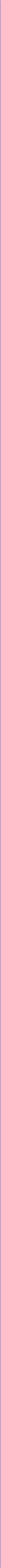 Система постачання та споживанняСистема постачання та споживанняСистема постачання та споживанняСистема постачання та споживанняСистема постачання та споживанняБалансуванняБалансуванняБалансуванняБалансуванняБалансування                                   ГАЛУЗІ (ЄКВЕД)ТОВАРИ (КПВЕД)ВИПУСК ПРОДУКЦІЇ ЗА ГАЛУЗЯМИ (ЄКВЕД)ВИПУСК ПРОДУКЦІЇ ЗА ГАЛУЗЯМИ (ЄКВЕД)ВИПУСК ПРОДУКЦІЇ ЗА ГАЛУЗЯМИ (ЄКВЕД)ВИПУСК ПРОДУКЦІЇ ЗА ГАЛУЗЯМИ (ЄКВЕД)ВИПУСК ПРОДУКЦІЇ ЗА ГАЛУЗЯМИ (ЄКВЕД)ВИПУСК ПРОДУКЦІЇ ЗА ГАЛУЗЯМИ (ЄКВЕД)ВИПУСК ПРОДУКЦІЇ ЗА ГАЛУЗЯМИ (ЄКВЕД)ІМПОРТІМПОРТІМПОРТЗагалом постачання за базовими цінамиОЦІНКАОЦІНКАЗагалом постачання за цінами покупця                                   ГАЛУЗІ (ЄКВЕД)ТОВАРИ (КПВЕД)С/гПромисловістьБудівництвоТоргівля, готелі, транспортФінанси, нерухомість, комерційна діяльністьІнші види діяльності у сфері послугЗагальний внутрішній випуск за базовими цінамиІмпорт СІФ у межах ЄСІмпорт СІФ за межами ЄССІФ імпортуЗагалом постачання за базовими цінамиТоргові та транспортні націнкиПодатки на товари за вирахуванням субсидійЗагалом постачання за цінами покупця№12345678910111213141Сільськогосподарські товари6467111 3506262-7496224864671039874191283801-903- 262100212Промислові товари889111 3506262-7496224811592548-54424-26972-81218873736-18115-9882409063Будівельні роботи1401 13227-356429366729161217143360295211704312254Торгівельні, готельні, транспортні послуги1503 375399793554474398416420441512355787721- 38 0851696513325Фін. посл., посл у сфері нерух-ті, комерц. діял-ті1314282111953669394167096135801493507376033- 38 0852722787566Інші послуги45852002558435611255928184056952- 38 085850578027Загалом7663117344285978468667486570133627905598328571845544473440226994700438Регулювання СІФ/FOB щодо імпорту- 133- 30- 163- 163- 1639Прямі покупки резидентами за кордоном4997316081578157815710Загалом766311734428597846866748657013362790608473170192548455338022699478037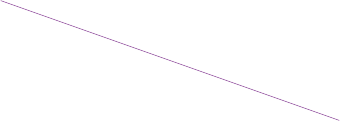                                   ГАЛУЗІ (ЄКВЕД)ТОВАРИ (КПВЕД)ГАЛУЗІ (ЄКВЕД)ГАЛУЗІ (ЄКВЕД)ГАЛУЗІ (ЄКВЕД)ГАЛУЗІ (ЄКВЕД)ГАЛУЗІ (ЄКВЕД)ГАЛУЗІ (ЄКВЕД)Загалом                                  ГАЛУЗІ (ЄКВЕД)ТОВАРИ (КПВЕД)С/гПромисловістьБудівництвоТоргівля, готелі, транспортФінанси, нерухомість, комерційна діяльністьІнші види діяльності у сфері послугЗагалом№12345671Сільськогосподарські товари190334753195858197719032Промислові товари278347531958581977361813Будівельні роботи4Торговельні, готельні, транспортні послуги- 2 181- 34 753- 195- 858- 19- 77- 38 0855Фінансові послуги, послуги у сфері нерухомості, комерційної діяльності- 2 181- 34 753- 195- 858- 19- 77- 38 0856Інші послуги- 2 181- 34 753- 195- 858- 19- 77- 38 0857Загалом0000000                    ГАЛУЗІ (ЄКВЕД)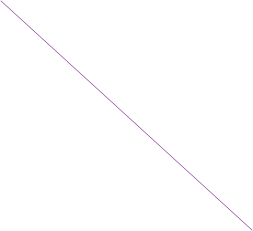 ТОВАРИ (КПВЕД)ВИРОБНИЧІ ВИТРАТИ ЗА ГАЛУЗЯМИ (ЄКВЕД)ВИРОБНИЧІ ВИТРАТИ ЗА ГАЛУЗЯМИ (ЄКВЕД)ВИРОБНИЧІ ВИТРАТИ ЗА ГАЛУЗЯМИ (ЄКВЕД)ВИРОБНИЧІ ВИТРАТИ ЗА ГАЛУЗЯМИ (ЄКВЕД)ВИРОБНИЧІ ВИТРАТИ ЗА ГАЛУЗЯМИ (ЄКВЕД)ВИРОБНИЧІ ВИТРАТИ ЗА ГАЛУЗЯМИ (ЄКВЕД)ВИРОБНИЧІ ВИТРАТИ ЗА ГАЛУЗЯМИ (ЄКВЕД)КІНЦЕВЕ ВИКОРИСТАННЯКІНЦЕВЕ ВИКОРИСТАННЯКІНЦЕВЕ ВИКОРИСТАННЯКІНЦЕВЕ ВИКОРИСТАННЯКІНЦЕВЕ ВИКОРИСТАННЯКІНЦЕВЕ ВИКОРИСТАННЯКІНЦЕВЕ ВИКОРИСТАННЯКІНЦЕВЕ ВИКОРИСТАННЯКІНЦЕВЕ ВИКОРИСТАННЯЗагальне споживання за цінами покупця                    ГАЛУЗІ (ЄКВЕД)ТОВАРИ (КПВЕД)С/гПромисловістьБудівництвоТоргівля, готелі, транспортФінанси, нерухомість, комерційна діяльністьІнші види діяльності у сфері послугЗагаломВитрати домашніх господарств на кінцеве споживанняВитрати некомерц. організацій на кінцеве споживанняВитрати уряду на кінцеве споживанняФормування валового фіксованого капіталуЗміни у матер. цінностяхЗміни в інвентаризаціїЕкспорт у межах ФОБ ЄСЕкспорт за межами ФОБ ЄСЗагаломЗагальне споживання за цінами покупця№12345678910111213141516171Сільськогосподарські товари17054104304821195642625613670176108163242397112359510-0212Промислові товари16785502092121404337017730138455434367021112223116379242232265611495222409063Будівельні роботи995421993950369514458724103236702076142928022501312254Торговельні, готельні, трансп. послуги834420401111291321149318847265863670328673285222332488513345Фін. послуги, послуги у сфері нерух-ті, комерційної діяльності1717400173210490218104618462212215636701954254- 243606234532533787546Інші послуги102132377813168230527049950736703698825161- 241879050753578027Загалом за цінами покупця3837728081344537907322211843317865211727436703979747672224100950135316112913924700438Регулювання СІФ/ФОБ щодо експорту8157- 133- 30- 163- 1639Прямі покупки резидентами за кордоном81578157815710Покупки нерезидентами на внутрішньому ринку- 12 360952828328157815711Загалом38377280813445379073222118433178652113071367039797476722241009595303441329938647803712Компенсація працівникам504255178298261291445832-26910717413Інші податки на товари- 906908345981883810302114Споживання фіксованого капіталу1520640710076634936346422957415Прибуток від основної діял-ті, чистий27091170555011303610561859437016Додана вартість за базовими цінами3826445361515246779352653858018413817Випуск за базовими цінами7663117344285978468667486570133627901Товари с/г1254063621116082223052146132858932Промислові товари160360811071218265664702352693053386671779119912005190283Будівельні роботи4Торгівля, готелі, транспорт- 285- 4 014- 1 110- 1 281- 267- 675- 7 631- 5 491- 305- 3 388- 69- 1 826- 1 212- 12 290- 19 9215Фін-си, нерух., комерц.д-ть- 285- 4 014- 1 110- 1 281- 267- 675- 7 631- 5 491- 305- 3 388- 69- 1 826- 1 212- 12 290- 19 9216Інші послуги- 285- 4 014- 1 110- 1 281- 267- 675- 7 631- 5 491- 305- 3 388- 69- 1 826- 1 212- 12 290- 19 9217Загалом000000000000000001Товари с/г 135331136216729763459811733344216357312Промислові товари135348113706167236170511639598117333442113508152133Будівельні роботи4Торгівля, готелі, транспорт- 135- 381- 113- 768- 167- 237- 1 802- 12 274- 598- 1 173- 33- 44- 21- 14 143- 15 9445Фін-си, нерух., комерц.д-ть- 135- 381- 113- 768- 167- 237- 1 802- 12 274- 598- 1 173- 33- 44- 21- 14 143- 15 9446Інші послуги- 135- 381- 113- 768- 167- 237- 1 802- 12 274- 598- 1 173- 33- 44- 21- 14 143- 15 9447Загалом000000000000000001Товари с/г 4014919171200711421141802792Промислові товари198252011141756123334214134151318070719403Будівельні роботи4Торгівля, готелі, транспорт- 59- 974- 202- 123- 17- 57- 1 433- 413- 14- 136- 1- 7- 135- 81- 786- 2 2195Фін-си, нерух., комерц.д-ть- 59- 974- 202- 123- 17- 57- 1 433- 413- 14- 136- 1- 7- 135- 81- 786- 2 2196Інші послуги- 59- 974- 202- 123- 17- 57- 1 433- 413- 14- 136- 1- 7- 135- 81- 786- 2 2197Загалом00000000000000001Товари с/г 1221891159324251142923202511362Промислові товари10865418980715932422413573429232025391761593Будівельні роботи1137320257104Торгівля, готелі, транспорт51192228162320251631915Фін-си, нерух., комерц.д-ть67712118693231564345432025109814126Інші послуги612213408755141454320255155907Загалом11577120495927136726864904575332025571183971Товари с/г - 5- 268- 24- 43- 4- 8- 325- 149- 3- 17- 2- 35- 11- 196- 5222Промислові товари- 4- 105- 24- 26- 4- 13- 177- 94- 3- 17- 1- 73- 40- 228- 4053Будівельні роботи- 1- 1- 3- 1- 6- 1- 14- 1- 16- 224Торгівля, готелі, транспорт- 2- 194- 11- 158- 31- 37- 433- 612- 78- 1- 126- 51- 866- 1 2995Фін-си, нерух., комерц.д-ть- 2- 4- 1- 6- 6- 3- 19- 7- 2- 1- 4- 2- 14- 346Інші послуги- 2- 4- 1- 6- 1- 2- 4- 53- 199- 2- 1- 4- 2- 252- 2567Загалом- 11- 572- 37- 235- 45- 65- 965- 916- 279- 33- 3- 237- 105- 1 573- 2 5381Товари с/г 233229255217344192192242Промислові товари2332292731853824934478099382102343Будівельні роботи23322991372361641316148017164Торгівля, готелі, транспорт2332248981462626275265828055Фін-си, нерух., комерц.д-ть233222492474965992724984813446Інші послуги233222432564552724964615177Загалом23323511125017921231137123511415048168401Товари с/г 1655874133213904928917313511599919032Промислові товари313478214212039450956996117250917469411051953130026220361813Будівельні роботи4Торгівля, готелі, транспорт- 478- 5 369- 1 425- 2 172- 451- 970- 10 866- 18 177- 917- 4 697- 1- 108- 2 004- 1 315- 27 219- 38 0855Фін-си, нерух., комерц.д-ть- 478- 5 369- 1 425- 2 172- 451- 970- 10 866- 18 177- 917- 4 697- 1- 108- 2 004- 1 315- 27 219- 38 0856Інші послуги- 478- 5 369- 1 425- 2 172- 451- 970- 10 866- 18 177- 917- 4 697- 1- 108- 2 004- 1 315- 27 219- 38 0857Загалом000000000000000001Товари с/г - 5- 245168- 42247- 3- 2957934619- 1- 35- 1134- 2622Промислові товари1075521688032471042291711728346105591- 53- 1513071159883Будівельні роботи- 19713723316413081147117044Торгівля, готелі, транспорт- 2- 189- 10- 1391862- 2592177- 5051- 126- 5119551-6965Фін-си, нерух., комерц.д-ть6731111331227779112357021- 4- 2193127226Інші послуги6122126238127916- 19870261- 4- 27248507Загалом106202169747737155235141629998307115- 218- 791918622699                        ГАЛУЗІ (ЄКВЕД)ТОВАРИ (КПВЕД)ВИРОБНИЧІ ВИТРАТИ ЗА ГАЛУЗЯМИ (ЄКВЕД)ВИРОБНИЧІ ВИТРАТИ ЗА ГАЛУЗЯМИ (ЄКВЕД)ВИРОБНИЧІ ВИТРАТИ ЗА ГАЛУЗЯМИ (ЄКВЕД)ВИРОБНИЧІ ВИТРАТИ ЗА ГАЛУЗЯМИ (ЄКВЕД)ВИРОБНИЧІ ВИТРАТИ ЗА ГАЛУЗЯМИ (ЄКВЕД)ВИРОБНИЧІ ВИТРАТИ ЗА ГАЛУЗЯМИ (ЄКВЕД)ВИРОБНИЧІ ВИТРАТИ ЗА ГАЛУЗЯМИ (ЄКВЕД)КІНЦЕВЕ СПОЖИВАННЯКІНЦЕВЕ СПОЖИВАННЯКІНЦЕВЕ СПОЖИВАННЯКІНЦЕВЕ СПОЖИВАННЯКІНЦЕВЕ СПОЖИВАННЯКІНЦЕВЕ СПОЖИВАННЯКІНЦЕВЕ СПОЖИВАННЯКІНЦЕВЕ СПОЖИВАННЯКІНЦЕВЕ СПОЖИВАННЯЗагальне використання за цінами покупця                        ГАЛУЗІ (ЄКВЕД)ТОВАРИ (КПВЕД)С/гПромисловістьБудівництвоТоргівля, готелі, транспортФінанси, нерухомість, комерційна діяльністьІнші види діяльності у сфері послугЗагаломВитрати домашніх господарств на кінцеве споживанняВитрати некомерц. організацій на кінцеве споживанняВитрати уряду на кінцеве споживанняФормування валового фіксованого капіталуЗміни у матеріальних цінностяхЗміни в інвентаризаціїЕкспорт у межах ФОБ ЄСЕкспорт за межами ФОБ ЄСЗагаломЗагальне використання за цінами покупця№12345678910111213141516171Сільськогосподарські товари1544376226392984581715543670176103153240381108256283802Промислові товари12584968776231120130055732785062645636708481648315368540331252761102311887373Будівельні роботи99542199395135981308849286836701945342928021030295214Торговельні, готельні, трансп. послуги563997818371343917542400299714258636701295475811085415358957752877235Фін. послуги, послуги у сфері нерух-ті, комерційної діяльності1657327172110377214984342454302092136701953553- 243610234730601760326Інші послуги102131076801162030146922859136703718525155- 24187905003056-9527Загалом за базовими цінами3731726061327637161314841688017513810097536703969944600209100950353316902722064473448Податки на товари за вирахуванням субсидій106202169747737155235141629998307115- 218- 7919186226999Регулювання СІФ/ФОБ щодо експорту1062021697477371552351498307115- 133- 30- 163- 16310Прямі покупки резидентами за кордоном106202169747737155235148157983071158157815711Покупки нерезидентами на внутрішньому ринку10620216974773715523514- 12 36098307115952828328157815712Загалом за цінами покупця38377280813445379073222118433178652113071367039797476722241009595303441329938647803713Компенсація працівникам50425517829826129144583226910717414Інші податки на товари- 906908345981883810302115Споживання фіксованого капіталу1520640710076634936346422957416Прибуток від основної діяльності, чистий270911705550113036105618594437017Додана вартість за базов. цінами3826445361515246779352653858018413818Випуск за базовими цінами766311734428597846866748657013362790ГАЛУЗІ (ЄКВЕД)ТОВАРИ (КПВЕД)ГАЛУЗІ (ЄКВЕД)ГАЛУЗІ (ЄКВЕД)ГАЛУЗІ (ЄКВЕД)ГАЛУЗІ (ЄКВЕД)ГАЛУЗІ (ЄКВЕД)ГАЛУЗІ (ЄКВЕД)ЗагаломГАЛУЗІ (ЄКВЕД)ТОВАРИ (КПВЕД)С/гПромисловістьБудівництвоТоргівля, готелі, транспортФін-си, нерух-ть, комерційна діяльністьІнші види д-ті у сфері послугЗагалом№12345671Сільськогосподарські товариОбіг оптової торгівліЗагалом за2Промислові товариОбіг оптової торгівліЗагалом за3Будівельні роботиОбіг оптової торгівліЗагалом за4Торговельні, готельні, трансп. послугиОбіг оптової торгівліпродукцією5Фін. послуги, послуги у сфері нерух-ті, комерційної діяльностіОбіг оптової торгівліпродукцією6Інші послугиОбіг оптової торгівліпродукцією7ЗагаломЗагальний обіг оптової торгівлі за галуззю1Сільськогосподарські товариОбіг роздрібної торгівліЗагалом за2Промислові товариОбіг роздрібної торгівліЗагалом за3Будівельні роботиОбіг роздрібної торгівліЗагалом за4Торговельні, готельні, трансп. послугиОбіг роздрібної торгівліпродукцією5Фін. послуги, послуги у сфері нерух-ті, комерційної діяльностіОбіг роздрібної торгівліпродукцією6Інші послугиОбіг роздрібної торгівліпродукцією7ЗагаломЗагальний обіг роздрібної торгівлі за галуззюМноження елементів матриць товарообігу з коефіцієнтами націнок для певних товарівМноження елементів матриць товарообігу з коефіцієнтами націнок для певних товарівМноження елементів матриць товарообігу з коефіцієнтами націнок для певних товарівВизначення відмінностей між торговими націнками, що оцінювалися, та заданими сумами за галуззюВизначення відмінностей між торговими націнками, що оцінювалися, та заданими сумами за галуззюВнутрішня територіяЗа межами території країниПеревізник - резидентВнутрішня транспортна націнкаЕкспорт послугПеревізник - нерезидентІмпортована транспортна націнка----Перевізник - резидентВнутрішня транспортна націнкаЕкспорт послугПеревізник - нерезидентІмпортована транспортна націнка(включено у СІФ)